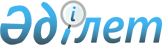 Об утверждении Правил представления субъектами финансового мониторинга сведений и информации об операциях, подлежащих финансовому мониторингу, и признаков определения подозрительной операцииПриказ Председателя Агентства Республики Казахстан по финансовому мониторингу от 22 февраля 2022 года № 13. Зарегистрирован в Министерстве юстиции Республики Казахстан 24 февраля 2022 года № 26924       В соответствии с пунктом 2 статьи 10 Закона Республики Казахстан "О противодействии легализации (отмыванию) доходов, полученных преступным путем, и финансированию терроризма" и пунктом 8 статьи 27 Закона Республики Казахстан "О правовых актах", ПРИКАЗЫВАЮ:      1. Утвердить прилагаемые:       1) Правила представления субъектами финансового мониторинга сведений и информации об операциях, подлежащих финансовому мониторингу, согласно приложению 1 к настоящему приказу;       2) Признаки определения подозрительной операции согласно приложению 2 к настоящему приказу.       2. Признать утратившим силу приказ Министра финансов Республики Казахстан от 30 сентября 2020 года № 938 "Об утверждении Правил представления субъектами финансового мониторинга сведений и информации об операциях, подлежащих финансовому мониторингу, и признаков определения подозрительной операции" (зарегистрировано в Реестре государственной регистрации нормативных правовых актов № 21340).      3. Департаменту по работе с субъектами финансового мониторинга Агентства Республики Казахстан по финансовому мониторингу в установленном законодательством Республики Казахстан порядке обеспечить:      1) государственную регистрацию настоящего приказа в Министерстве юстиции Республики Казахстан;      2) размещение настоящего приказа на интернет-ресурсе Агентства Республики Казахстан по финансовому мониторингу;      4. Настоящий приказ вводится в действие по истечении десяти календарных дней после дня его первого официального опубликования.      "СОГЛАСОВАН"Министерство юстицииРеспублики Казахстан      "СОГЛАСОВАН"Агентство по защитеи развитию конкуренцииРеспублики Казахстан      "СОГЛАСОВАН"Министерство финансовРеспублики Казахстан      "СОГЛАСОВАН"АгентствоРеспублики Казахстанпо регулированию и развитиюфинансового рынка      "СОГЛАСОВАН"Министерство культуры и спортаРеспублики Казахстан      "СОГЛАСОВАН"Национальный БанкРеспублики Казахстан      "СОГЛАСОВАН"Министерство цифрового развития,инноваций и аэрокосмической промышленностиРеспублики Казахстан Правила представления субъектами финансового мониторинга сведений и информации об операциях, подлежащих финансовому мониторингу Глава 1. Общие положения       1. Настоящие Правила представления субъектами финансового мониторинга сведений и информации об операциях, подлежащих финансовому мониторингу (далее – Правила) разработаны в соответствии с пунктом 2 статьи 10 Закона Республики Казахстан "О противодействии легализации (отмыванию) доходов, полученных преступным путем, и финансированию терроризма" (далее – Закон) и устанавливают единый порядок представления субъектами финансового мониторинга в уполномоченный государственный орган, осуществляющий финансовый мониторинг и принимающий иные меры по противодействию легализации (отмыванию) доходов, полученных преступным путем, финансированию терроризма, финансированию распространения оружия массового уничтожения (далее – уполномоченный орган) сведений и информации об операциях, подлежащих финансовому мониторингу.       2. По операциям, подлежащим финансовому мониторингу, субъекты финансового мониторинга документально фиксируют и представляют в уполномоченный орган сведения и информацию об операции, подлежащей финансовому мониторингу, по форме сведений и информации об операции, подлежащей финансовому мониторингу, согласно приложению 1 к настоящим Правилам (далее – информация). Глава 2. Порядок предоставления субъектами финансового мониторинга сведений и информации об операциях, подлежащих финансовому мониторингу       3. Информация, представляемая субъектами финансового мониторинга, направляется в уполномоченный орган электронным способом в формате XML по форме Формата XML информации, предоставляемой электронным способом субъектами финансового мониторинга, согласно приложению 2 к настоящим Правилам посредством сетей телекоммуникаций республиканского государственного предприятия на праве хозяйственного ведения "Казахстанский центр межбанковских расчетов Национального Банка Республики Казахстан" или веб-портала уполномоченного органа.      4. В случае представления субъектом финансового мониторинга информации способом, не предусмотренным пунктом 3 настоящих Правил, уполномоченный орган возвращает данную информацию без рассмотрения.       5. В случае нарушения сроков, указанных в пункте 2 статьи 10 и пункте 2 статьи 13 Закона, по причине возникновения технических ошибок в программном обеспечении или каналах связи, подтвержденных уполномоченным органом, данные сведения и информация об операциях, подлежащих финансовому мониторингу, считаются направленными в установленный срок, если такая информация будет направлена не позднее одного рабочего дня после устранения технических ошибок.      6. Уполномоченный орган не принимает в обработку информацию в случае представления субъектами финансового мониторинга информации, отличной от установленной формы сведений и информации об операции, подлежащей финансовому мониторингу, и не заверенной электронной цифровой подписью субъекта финансового мониторинга.       7. Уполномоченный орган в течение 4 (четырех) часов с момента получения информации от субъектов финансового мониторинга направляет электронным способом извещение о принятии/непринятии информации (далее – извещение) по форме извещения о принятии или непринятии формы сведений и информации об операции, подлежащей финансовому мониторингу ФМ-1, установленной приложением 3 к настоящим Правилам.      В случае получения извещения о непринятии информации, субъектом финансового мониторинга принимаются меры по устранению причин отказа в принятии информации, и в течение 24 (двадцати четырех) часов (за исключением выходных и праздничных дней) направляется в уполномоченный орган исправленная информация.      При необходимости внесения изменений и (или) дополнений в ранее представленную и принятую уполномоченным органом информацию, субъект финансового мониторинга не позднее одного рабочего дня, следующего за днем обнаружения информации, подлежащей замене, направляет в уполномоченный орган информацию взамен ранее представленной.       8. Уполномоченный орган, получив сообщение о подозрительной операции, в течение двадцати четырех часов принимает решение о проведении операции либо отказе в проведении операции и доводит его до субъектов финансового мониторинга электронным способом по формам, установленным приложениями 12 и 13 к настоящим Правилам.       9. При заполнении информации используются справочные сведения согласно приложениям 4, 5, 6 и 7 к настоящим Правилам. Глава 3. Порядок предоставления информации, сведений и документов по запросам       10. При проведении анализа информации, полученной в соответствии с Законом, уполномоченный орган направляет субъекту финансового мониторинга электронным способом запрос на предоставление необходимой информации, сведений и документов по форме запроса на предоставление необходимой информации, сведений и документов согласно приложению 8 к настоящим Правилам.       11. При получении запроса на предоставление необходимой информации, сведений и документов от уполномоченного органа субъекты финансового мониторинга направляют извещение в уполномоченный орган по форме извещения о принятии запроса на предоставление необходимой информации, сведений и документов согласно приложению 9 к настоящим Правилам.       12. Запрашиваемая информация, сведения и документы направляются субъектами финансового мониторинга в уполномоченный орган электронным способом в сроки, установленные пунктом 3-1 статьи 10 Закона, по форме ответа на запрос на предоставление необходимой информации, сведений и документов согласно приложению 10 к настоящим Правилам в соответствии с порядком, определенным пунктом 3 настоящих Правил с заверением электронной цифровой подписью субъекта финансового мониторинга.       13. В случаях, когда для обработки запроса требуется дополнительное время субъект финансового мониторинга направляет в уполномоченный орган обращение о продлении срока, указанного в части третьей пункта 3-1 статьи 10 Закона, не более чем на 10 (десять) рабочих дней по форме обращения о продлении срока по запросу на предоставление необходимой информации, сведений и документов согласно приложению 11 настоящих Правил посредством сетей телекоммуникаций республиканского государственного предприятия на праве хозяйственного ведения "Казахстанский центр межбанковских расчетов Национального Банка Республики Казахстан" в порядке "ответ на запрос".       14. В случаях, когда для обработки запроса, связанного с анализом подозрительной операции, требуется получение сведений и информации от оператора системы денежных переводов в соответствии с пунктом 3-2 статьи 10 Закона, субъект финансового мониторинга направляет в уполномоченный орган обращение о продлении срока запроса, указанного в части третьей пункта 3-1 статьи 10 Закона, не более чем на 2 (два) рабочих дня по форме обращения о продлении срока по запросу на предоставление необходимой информации, сведений и документов согласно приложению 11 настоящих Правил посредством сетей телекоммуникаций республиканского государственного предприятия на праве хозяйственного ведения "Казахстанский центр межбанковских расчетов Национального Банка Республики Казахстан" в порядке "ответ на запрос". Форма сведений и информации об операции, подлежащей финансовому мониторингу      Примечание:* реквизит обязателен для заполнения Пояснения по заполнению Формы сведений и информации об операции, подлежащей финансовому мониторингу ФМ-1      Форма сведений и информации об операции, подлежащей финансовому мониторингу ФМ-1 заполняется на казахском или русском языках.      Форма ФМ-1 содержит информацию о не более 2 (двух) участников (плательщик по операции и получатель по операции). 1. Сведения о Форме сведений и информации об операции, подлежащей финансовому мониторингу ФМ-1       В реквизите 1.1 "Номер формы ФМ-1" – указывается порядковый числовой номер сообщения об операции, подлежащей финансовому мониторингу, информация о которой представляется в государственный орган, осуществляющий финансовый мониторинг и принимающий иные меры по противодействию легализации (отмыванию) доходов, полученных преступным путем, финансированию терроризма, финансированию распространения оружия массового уничтожения (далее – уполномоченный орган) в соответствии с Законом. Порядковый номер операции, подлежащей финансовому мониторингу, формируется субъектами финансового мониторинга в порядке возрастания, начиная с номера "1" в числовом формате, в течение 1 (одного) календарного года представления сообщений:      "1. Номер" – указывается номер формы ФМ-1.      "2. Связь с иной формой ФМ-1 (при наличии)" – указывается информация дополнительно к полю "1. Номер":      "2.1. Номер связанной формы ФМ-1" и "2.2. Дата связанной формы ФМ-1" – указываются номер и дата формы ФМ-1, связанные с настоящей операцией, подлежащей финансовому мониторингу. Дата указывается в цифровом формате день (два знака)/месяц (два знака)/год (четыре знака).      В реквизите 1.2 "Дата формы ФМ-1" – указывается дата передачи (отправки) сообщения об операции с деньгами и (или) иным имуществом. Дата сообщения указывается в цифровом формате день (два знака)/месяц (два знака)/год (четыре знака).      Реквизиты 1.1 "Номер формы ФМ-1*" и 1.2 "Дата формы ФМ-1*" являются уникальными для каждого сообщения, представляемого субъектом финансового мониторинга в уполномоченный орган, и используются для идентификации сообщения субъектом финансового мониторинга в случаях обнаружения ошибок и/или направления запросов уполномоченного органа о представлении информации. Номер и дата сообщения определяются при первичном направлении сообщения об операции в уполномоченный орган.      В реквизите 1.3 "Вид документа" имеются следующие поля:      "1. Новое сообщение" – указывается в случае направления каждого нового сообщения в уполномоченный орган.      "2. Корректировка непринятого сообщения" – указывается в случае получения от уполномоченного органа извещения о непринятии формы ФМ-1, субъектом финансового мониторинга принимаются меры по устранению указанных в извещении причин непринятия сообщения, исправляются указанные в извещении замечания, и в течение двадцати четырех часов (за исключением выходных и праздничных дней) со дня получения извещения форма направляется повторно в исправленном виде. При этом указывается первичная пара значений реквизитов номера и даты сообщения.      "3. Запрос замены сообщения" – указывается в случае инициативного внесения субъектом финансового мониторинга изменений или дополнений в ранее представленную и принятую уполномоченным органом форму ФМ-1, например, в сообщении были неверно указаны сумма операции, код валюты, основание совершения операции, адреса участников или иное. При этом субъект финансового мониторинга направляет в уполномоченный орган заменяющее сообщение с заполнением всех реквизитов, которое имеет те же номер и дату сообщения, что и первичное сообщение, и в реквизите 3.14 указываются внесенные изменения и дополнения.      В реквизите 1.4 "Состояние операции" имеются следующие поля:      "1. Совершено" – указывается в случае, если состояние проводимой операции является завершенным;      "2. Не совершено – отказ в проведении" – указывается в случае, если субъектом финансового мониторинга было принято решение об отказе в проведении операции. При этом в реквизите 4.25 указывается причина отказа в проведении операции;      "3. Не совершено – для принятия решения" – указывается в случае, если субъект финансового мониторинга направляет сообщение о признании операции в качестве подозрительной в уполномоченный орган до ее проведения;      Время указывается в цифровом формате: часы (два знака)/минуты (два знака), день (два знака)/месяц (два знака)/год (четыре знака).      В реквизите 1.5 "Основание для подачи сообщения" имеются следующие поля:      "1. Равна или превышает пороговую сумму" – указывается в случае, если сумма операции равна или превышает пороговое значение в соответствии с пунктом 1 статьи 4 Закона.      "2. Подозрительная операция" – указывается в случаях, если операция клиента признана в качестве подозрительной в соответствии с признаками определения подозрительной операции.      В случаях указания кода признаков определения подозрительных операций № 8002, обязательными к заполнению в разделах 3 и 4 формы ФМ-1 являются следующие реквизиты: 3.4, 4.2, 4.4, 4.5, 4.7 (поля 1.1, 1.2, 1.3), для юридических лиц: 4.8; для физических лиц: 4.14. При выборе в реквизите 4.2 поля "2. Является" обязательными к заполнению являются реквизиты: 4.7 (поле 1.4), 4.13; для физических лиц: 4.15, 4.16 (поле 1), 4.17, 4.18.      "3. Поле не активно". Порядковый номер поля не меняется в связи с отсутствием технических возможностей программного обеспечения.      "4. Совпадение с перечнем организаций и лиц, связанных с финансированием терроризма и экстремизма" – указывается в случае, если лицо или организация, участвующая в операции, состоит в перечне организаций и лиц, связанных с финансированием терроризма и экстремизма, где:      "4.1 Приостановление расходных операций по банковским счетам" – указывается в случае приостановления расходных операций по банковским счетам такой организации или физического лица, а также по банковским счетам клиента, бенефициарным собственником которых является такое физическое лицо. При выборе данного поля обязательными к заполнению в разделах 3 и 4 формы ФМ-1 являются следующие реквизиты: 3.4, 4.2, 4.4, 4.5, 4.7 (поля 1.1, 1.2, 1.3, 1.4), 4.13, для юридических лиц: 4.8, для физических лиц: 4.14, 4.15, 4.16 (поле 1), 4.17, 4.18.      "4.2 Приостановление исполнения указаний по платежам и переводам без использования банковского счета" – указывается в случае приостановления исполнения указаний по платежу или переводу денег без использования банковского счета такого физического лица, а также указаний клиента, бенефициарным собственником которого является такое физическое лицо. При выборе данного поля обязательными к заполнению в разделах 3 и 4 формы ФМ-1 являются следующие реквизиты: 3.4, 3,6, 3,7, 4.2, 4.4, 4.5, 4.7 (поля 1.1, 1.2, 1.3), 4.13, для юридических лиц: 4.8, для физических лиц: 4.14, 4.15, 4.16 (поле 1), 4.17, 4.18.      "4.3 Блокирование ценных бумаг" – указывается в случае, если организация или физическое лицо включены в перечень организаций и лиц, связанных с финансированием терроризма и экстремизма. При этом блокируются ценные бумаги (сделки) в системе реестров держателей ценных бумаг и системе учета номинального держания на лицевых счетах такой организации или физического лица, а также на лицевых счетах клиента, бенефициарным собственником которого является такое физическое лицо. При выборе данного поля обязательными к заполнению в разделах 3 и 4 формы ФМ-1 являются следующие реквизиты: 3.4, 4.2, 4.4, 4.5, 4.13 для юридических лиц: 4.8, для физических лиц: 4.14, 4.15, 4.16 (поле 1), 4.17, 4.18.      "4.4 Отказ в проведении иных операций" – указывается в случае отказа в проведении иных операций с деньгами и (или) иным имуществом, совершаемых организацией или физическим лицом, либо в их пользу, а равно клиентом, бенефициарным собственником которого является такое физическое лицо, либо в его пользу. В случае указания данного поля, обязательными к заполнению в разделах 3 и 4 формы ФМ-1 являются следующие реквизиты: 3.4, 4.2, 4.4, 4.5, 4.7 (поля 1.1, 1.2, 1.3, 1.4), 4.13, для юридических лиц: 4.8, для физических лиц: 4.14, 4.15, 4.16 (поле 1), 4.17, 4.18.      "4.5 Отказ в проведении операции по осуществлению страховой выплаты, по возврату страховой премии или ее части в случае досрочного прекращения договора страхования и вознаграждения в случае досрочного прекращения страхователем договора об оказании услуг брокерской деятельности" – указывается в случае отказа в проведении операций по осуществлению страховой выплаты, по возврату страховой премии или ее части в случае досрочного прекращения договора страхования и вознаграждения в случае досрочного прекращения договора об оказании услуг брокерской деятельности. В случае указания данного поля, обязательными к заполнению в разделах 3 и 4 формы ФМ-1 являются следующие реквизиты: 3.4, 4.2, 4.4, 4.5, 4.7 (поля 1.1, 1.2, 1.3, 1.4), 4.13, для юридических лиц: 4.8, для физических лиц: 4.14, 4.15, 4.16 (поле 1), 4.17, 4.18.      "4.6. "Совершение операций в соответствии с подпунктом 2) пункта 8 статьи 12 Закона – указывается при получении денег физическим лицом, включенным в перечень организаций и лиц, связанных с финансированием терроризма и экстремизма, в виде пенсии, расходов на служебные командировки, стипендии, пособия, иной социальной выплаты в соответствии с законодательством Республики Казахстан, а также произведении уплаты налогов, коммунальных и социальных платежей, других обязательных платежей в бюджет, пеней и штрафов.      "5. Поле не активно", "6. Поле не активно", "7. Поле не активно" – порядковые номера полей не меняются в связи с отсутствием технических возможностей программного обеспечения.       "8. Операции для обязательного изучения, признанные подозрительными субъектами финансового мониторинга, с фиксированием результатов такого изучения" – указываются в случае, если операции клиента признаны подозрительными по результатам изучения в соответствии с пунктом 4 статьи 4 Закона.      "9. Операции, имеющие характеристики, соответствующие типологиям, схемам и способам финансирования терроризма" – указываются в случае, если операции клиента имеют характеристики, соответствующие типологиям, схемам и способам финансирования терроризма.      "10. Операции, имеющие характеристики, соответствующие типологиям, схемам и способам легализации (отмывания) преступных доходов" – указываются в случае, если операции клиента имеют характеристики, соответствующие типологиям, схемам и способам легализации (отмывания) преступных доходов.      "11. Совпадение с перечнем организаций и лиц, связанных с финансированием распространения оружия массового уничтожения" – указывается в случае, если лицо или организация, участвующая в операции, состоит в перечне организаций и лиц, связанных с финансированием распространения оружия массового уничтожения, где:      "11.1 Приостановление расходных операций по банковским счетам" – указывается в случае приостановления расходных операций по банковским счетам такой организации или физического лица, а также по банковским счетам клиента, бенефициарным собственником которых является такое физическое лицо. При выборе данного поля обязательными к заполнению в разделах 3 и 4 формы ФМ-1 являются следующие реквизиты: 3.4, 4.2, 4.4, 4.5, 4.7 (поля 1.1, 1.2, 1.3, 1.4), 4.13, для юридических лиц: 4.8, для физических лиц: 4.14, 4.15, 4.16 (поле 1), 4.17, 4.18.      "11.2 Приостановление исполнения указаний по платежам и переводам без использования банковского счета" – указывается в случае приостановления исполнения указаний по платежу или переводу денег без использования банковского счета такого физического лица, а также указаний клиента, бенефициарным собственником которого является такое физическое лицо. При выборе данного поля обязательными к заполнению в разделах 3 и 4 формы ФМ-1 являются следующие реквизиты: 3.4, 3,6, 3,7, 4.2, 4.4, 4.5, 4.7 (поля 1.1, 1.2, 1.3), 4.13, для юридических лиц: 4.8, для физических лиц: 4.14, 4.15, 4.16 (поле 1), 4.17, 4.18.      "11.3 Блокирование ценных бумаг" – указывается в случае, если организация или физическое лицо включены в перечень организаций и лиц, связанных с финансированием терроризма и экстремизма. При этом блокируются ценные бумаги (сделки) в системе реестров держателей ценных бумаг и системе учета номинального держания на лицевых счетах такой организации или физического лица, а также на лицевых счетах клиента, бенефициарным собственником которого является такое физическое лицо. При выборе данного поля обязательными к заполнению в разделах 3 и 4 формы ФМ-1 являются следующие реквизиты: 3.4, 4.2, 4.4, 4.5, 4.13 для юридических лиц: 4.8, для физических лиц: 4.14, 4.15, 4.16 (поле 1), 4.17, 4.18.      "11.4 Отказ в проведении иных операций" – указывается в случае отказа в проведении иных операций с деньгами и (или) иным имуществом, совершаемых организацией или физическим лицом, либо в их пользу, а равно клиентом, бенефициарным собственником которого является такое физическое лицо, либо в его пользу. В случае указания данного поля, обязательными к заполнению в разделах 3 и 4 формы ФМ-1 являются следующие реквизиты: 3.4, 4.2, 4.4, 4.5, 4.7 (поля 1.1, 1.2, 1.3, 1.4), 4.13, для юридических лиц: 4.8, для физических лиц: 4.14, 4.15, 4.16 (поле 1), 4.17, 4.18.      "11.5 Отказ в проведении операции по осуществлению страховой выплаты, по возврату страховой премии или ее части в случае досрочного прекращения договора страхования и вознаграждения в случае досрочного прекращения страхователем договора об оказании услуг брокерской деятельности" – указывается в случае отказа в проведении операций по осуществлению страховой выплаты, по возврату страховой премии или ее части в случае досрочного прекращения договора страхования и вознаграждения в случае досрочного прекращения договора об оказании услуг брокерской деятельности. В случае указания данного поля, обязательными к заполнению в разделах 3 и 4 формы ФМ-1 являются следующие реквизиты: 3.4, 4.2, 4.4, 4.5, 4.7 (поля 1.1, 1.2, 1.3, 1.4), 4.13, для юридических лиц: 4.8, для физических лиц: 4.14, 4.15, 4.16 (поле 1), 4.17, 4.18.      "11.6 Направление на приостановление операций, указанных в пункте 6 статьи 12-1 Закона" – указывается в случае, если хотя бы одна из сторон операций является лицом, включенным в перечень организаций и лиц, связанных с финансированием распространения оружия массового уничтожения, и операции осуществляются в рамках договоров, заключенных до включения таких лиц в перечень организаций и лиц, связанных с финансированием распространения оружия массового уничтожения.      "12. Отказ в установлении деловых отношений:" – указывается в случае отказа субъектом финансового мониторинга физическому или юридическому лицу в установлении деловых отношений.      "12.1 В случае невозможности принятия мер, предусмотренных подпунктами 1), 2), 2-1), и 4) пункта 3 статьи 5 Закона" – указывается в случае отказа субъектом финансового мониторинга физическому или юридическому лицу в установлении деловых отношений в случае невозможности принятия мер, предусмотренных подпунктами 1), 2), 2-1) и 4) пункта 3 статьи 5 Закона. В случае указания данного поля, обязательными к заполнению в разделах 3 и 4 формы ФМ-1 являются следующие реквизиты: 3.4, 4.2, 4.4, 4.5, 4.7 (поля 1.1, 1.2, 1.3, 1.4), 4.13, для юридических лиц: 4.8, для физических лиц: 4.14, 4.15, 4.16 (поле 1), 4.17, 4.18.      "12.2 В случае наличия подозрений о том, что деловые отношения используются клиентом в целях легализации (отмывания) доходов, полученных преступным путем" – указывается в случае отказа субъектом финансового мониторинга физическому или юридическому лицу в установлении деловых отношений с клиентом в случае наличия подозрений в том, что деловые отношения используются клиентом в целях легализации (отмывания) доходов, полученных преступным путем. В случае указания данного пункта, обязательными к заполнению в разделах 3 и 4 формы ФМ-1 являются следующие реквизиты: 3.4, 4.2, 4.4, 4.5, 4.7 (поля 1.1, 1.2, 1.3, 1.4), 4.13, для юридических лиц: 4.8, для физических лиц: 4.14, 4.15, 4.16 (поле 1), 4.17, 4.18.      "12.3 В случае наличия подозрений о том, что деловые отношения используются клиентом в целях финансирования терроризма" – указывается в случае отказа субъектом финансового мониторинга физическому или юридическому лицу в установлении деловых отношений с клиентом в случае наличия подозрений в том, что деловые отношения используются клиентом в целях финансирования терроризма. В случае указания данного пункта, обязательными к заполнению в разделах 3 и 4 формы ФМ-1 являются следующие реквизиты: 3.4, 4.2, 4.4, 4.5, 4.7 (поля 1.1, 1.2, 1.3, 1.4), 4.13, для юридических лиц: 4.8, для физических лиц: 4.14, 4.15, 4.16 (поле 1), 4.17, 4.18.      "13. Отказ в проведении операции:" – указывается в случае отказа в проведении операции с деньгами и (или) иным имуществом по основаниям, предусмотренным пунктом 1 статьи 13 Закона.       "13.1. В случае невозможности принятия мер, предусмотренных подпунктами 1), 2), 2-1), 4) и 6) пункта 3 статьи 5 Закона" – указывается в случае отказа субъектом финансового мониторинга физическому или юридическому лицу в проведении операции с деньгами и (или) иным имуществом в случае невозможности принятия мер, предусмотренных подпунктами 1), 2), 2-1) и 4) пункта 3 статьи 5 Закона. В случае указания данного пункта, обязательными к заполнению в разделах 3 и 4 формы ФМ-1 являются следующие реквизиты: 3.4, 4.2, 4.4, 4.5, 4.7 (поля 1.1, 1.2, 1.3, 1.4), 4.13, для юридических лиц: 4.8, для физических лиц: 4.14, 4.15, 4.16 (поле 1), 4.17, 4.18.      "13.2 В случае наличия подозрений о том, что деловые отношения используются клиентом в целях легализации (отмывания) доходов, полученных преступным путем" – указывается в случае отказа субъектом финансового мониторинга физическому или юридическому лицу в проведении операции с деньгами и (или) иным имуществом в случае наличия подозрений в том, что деловые отношения используются клиентом в целях легализации (отмывания) доходов, полученных преступным путем. В случае указания данного пункта, обязательными к заполнению в разделах 3 и 4 формы ФМ-1 являются следующие реквизиты: 3.4, 4.2, 4.4, 4.5, 4.7 (поля 1.1, 1.2, 1.3, 1.4), 4.13, для юридических лиц: 4.8, для физических лиц: 4.14, 4.15, 4.16 (поле 1), 4.17, 4.18.      "13.3. В случае наличия подозрений о том, что деловые отношения используются клиентом в целях финансирования терроризма" – указывается в случае отказа субъектом финансового мониторинга физическому или юридическому лицу в проведении операции с деньгами и (или) иным имуществом в случае наличия подозрений в том, что деловые отношения используются клиентом в целях финансирования терроризма. В случае указания данного пункта, обязательными к заполнению в разделах 3 и 4 формы ФМ-1 являются следующие реквизиты: 3.4, 4.2, 4.4, 4.5, 4.7 (поля 1.1, 1.2, 1.3, 1.4), 4.13, для юридических лиц: 4.8, для физических лиц: 4.14, 4.15, 4.16 (поле 1), 4.17, 4.18.      "14. Прекращение деловых отношений" – указывается в случае прекращения субъектом финансового мониторинга деловых отношений с физическим или юридическим лицом.      "14.1 В случае наличия подозрений о том, что деловые отношения используются клиентом в целях легализации (отмывания) доходов, полученных преступным путем" – указывается в случае прекращения субъектом финансового мониторинга деловых отношений с клиентом в случае наличия подозрений в том, что деловые отношения используются клиентом в целях легализации (отмывания) доходов, полученных преступным путем.      "14.2 В случае наличия подозрений о том, что деловые отношения используются клиентом в целях финансирования терроризма" – указывается в случае прекращения субъектом финансового мониторинга деловых отношений с клиентом в случае наличия подозрений в том, что деловые отношения используются клиентом в целях финансирования терроризма.      Реквизит обязателен для заполнения. 2. Сведения о субъекте финансового мониторинга, направившем Форму сведений и информации об операции, подлежащей финансовому мониторингу ФМ-1      В реквизите 2.1 "Код субъекта финансового мониторинга" – указывается код субъекта финансового мониторинга, представляющего форму ФМ-1 в уполномоченный орган, в соответствии со справочником кодов видов субъектов финансового мониторинга. Реквизит обязателен для заполнения.      В реквизите 2.2 "Субъект финансового мониторинга" – указываются:      "1.1. Организационная форма:" – указывается организационная правовая форма субъекта финансового мониторинга (к примеру, АО (акционерное общество), ТОО (товарищество с ограниченной ответственностью), ИП (индивидуальный предприниматель) или иная организационная правовая форма). В случае если субъектом финансового мониторинга является физическое лицо, то данное поле не заполняется. Реквизит обязателен для заполнения.      "1.2. Наименование:" – указываются без кавычек наименование организации,      "1.2.1 Фамилия", "1.2.2. Имя", "1.2.3 Отчество" – указываются фамилия, имя и отчество (при наличии) субъекта финансового мониторинга.      "Реквизит 2.3 - не активен". Порядковый номер реквизита не меняется в связи с отсутствием технических возможностей программного обеспечения.      В реквизите 2.4 "Индивидуальный идентификационный номер/бизнес – идентификационный номер (далее - ИИН/БИН)*" – указывается индивидуальный идентификационный номер или бизнес-идентификационный номер субъекта финансового мониторинга, направляющего форму ФМ-1. Реквизит обязателен для заполнения. Реквизит обязателен для заполнения.      В реквизите 2.5 "Адрес местонахождения" – указываются юридический адрес субъекта финансового мониторинга, в формате область (в том числе городов республиканского значения и столицы), район, населенный пункт (город/поселок/село), за исключением городов республиканского значения и столицы, наименование улицы/проспекта/микрорайона, номер дома, номер квартиры/офиса (при наличии), почтовый индекс. Реквизит обязателен для заполнения.      В реквизите 2.6 "Документ, удостоверяющий личность (для физических лиц)" – указывается цифровой код вида документа, удостоверяющего личность. Реквизит заполняется только для физических лиц. Реквизит обязателен для заполнения.      В реквизите 2.6.1 "Номер и серия документа, удостоверяющего личность (для физических лиц)" – указываются номер и серия (при наличии) документа, удостоверяющего личность. Реквизит заполняется только для физических лиц.      В реквизите 2.6.2 "Кем выдан документ, удостоверяющий личность (для физических лиц)" – указывается наименование органа, выдавшего документ, удостоверяющий личность. Реквизит заполняется только для физических лиц.      В реквизите 2.6.3 "Когда выдан документ, удостоверяющий личность (для физических лиц)" – указывается дата выдачи документа, удостоверяющего личность в формате день (два знака)/месяц (два знака)/год (четыре знака). Реквизит заполняется только для физических лиц.      В реквизите 2.7 "Ответственный работник" – указываются данные контактного лица, ответственного за соблюдение правил внутреннего контроля: фамилия, имя, отчество (при наличии).      В реквизите 2.7.1 "Должность ответственного работника" – указывается занимаемая должность лица, ответственного за соблюдение правил внутреннего контроля.      В реквизите 2.8 "Контактные телефоны*" – указываются номера телефонов сотовой (в формате +7 ХХХ ХХХ ХХХХ) и городской (в формате код города/номер телефона/номер внутреннего телефона (при наличии) связей лица, ответственного за соблюдение правил внутреннего контроля. Реквизит обязателен для заполнения.      В реквизите 2.9 "Электронная почта*" – указывается адрес электронной почты лица, ответственного за соблюдение правил внутреннего контроля. Реквизит обязателен для заполнения. 3. Информация об операции, подлежащей финансовому мониторингу      В реквизите 3.1 "Номер операции*" – указывается номер операции, который присвоен во внутреннем реестре субъекта финансового мониторинга, направляющего форму ФМ-1. Реквизит обязателен к заполнению.      В реквизите 3.2 "Код вида операции*" – указывается цифровой код вида операции в соответствии со справочником кодов видов операций, подлежащих финансовому мониторингу. Реквизит обязателен к заполнению.      Коды 0530, 0540 указываются в случае выдачи клиенту либо приема от клиента наличных денег, за исключением операций, предусмотренных кодами 0511, 0521, 0911, 1311, 1321, 1411, 1421, 1431.       В случаях указания кодов 0623, 0633 и проведения операции в/из оффшорной зоны, поле "1.5.1 Местонахождение банка" реквизита 4.7 "Банк участника операции" заполняется в соответствии с Постановлением Правления Агентства Республики Казахстан по регулированию и развитию финансового рынка от 24 февраля 2020 года № 8 "Об установлении Перечня оффшорных зон для целей банковской и страховой деятельности, деятельности профессиональных участников рынка ценных бумаг и иных лицензируемых видов деятельности на рынке ценных бумаг, деятельности акционерных инвестиционных фондов и деятельности организаций, осуществляющих микрофинансовую деятельность" (зарегистрирован в Реестре государственной регистрации нормативных правовых актов под № 20095).      Код 0640 указывается в случае проведения операции клиента с деньгами и (или) иным имуществом с категорией лиц, имеющих регистрацию, место жительства или место нахождения в оффшорной зоне, а равно владеющих счетом в банке, зарегистрированном в оффшорной зоне, за исключением операций, предусмотренных кодами 0623, 0633.      В случае указания кода 1811 информация об имуществе, подлежащем государственной регистрации, указывается в полях "2.1. Вид имущества", например, квартира, земельный участок или иное недвижимое имущество, и "2.2. Регистрационный номер имущества".       В реквизите 3.3 "Код назначения платежа*" – указывается код назначения платежа операции, подлежащей финансовому мониторингу, в соответствии с постановлением Правления Национального Банка Республики Казахстан от 31 августа 2016 года № 203 "Об утверждении Правил применения кодов секторов экономики и назначения платежей" (зарегистрирован в Реестре государственной регистрации нормативных правовых актов под № 14365). Реквизит обязателен для заполнения в случае указания кодов вида субъекта финансового мониторинга 011, 013-016 или 101. Реквизит обязателен к заполнению.      Поле 2 "Невозможно установить" реквизита – указывается в случае, если код назначения платежа невозможно установить.      В реквизите 3.4 "Количество участников операции*" – указывается количество участников операции, не включая субъект финансового мониторинга. Реквизит обязателен к заполнению.       В реквизите 3.5 "Код валюты операции*" – указывается код валюты совершения операции в соответствии с приложением 23 "Классификатор валют", утвержденным решением Комиссии таможенного союза от 20 сентября 2010 года № 378 "О классификаторах, используемых для заполнения таможенных деклараций" (далее – Решение КТС № 378). Реквизит обязателен к заполнению.      В реквизите 3.6 "Сумма операции в валюте ее проведения*" – указывается сумма операции в валюте ее проведения. Реквизит обязателен к заполнению.      В реквизите 3.7 "Сумма операции в тенге*" – указывается сумма операции в тенговом эквиваленте по рыночному курсу обмена валют на дату совершения операции. При указании в реквизите 3.5 "Код валюты операции" кода валюты "Тенге (казахский)", указанная сумма операции в реквизите 3.6 "Сумма операции в валюте ее проведения" дублируется. Реквизит обязателен к заполнению.      В реквизите 3.8 "Основание совершения операции*" – указывается код вида сделки, на основании которой совершается операция с деньгами и (или) иным имуществом в соответствии со справочником кодов видов участников и сделок с деньгами и (или) иным имуществом. Реквизит обязателен к заполнению.      В реквизите 3.9 "Дата и номер документа, на основании которого осуществляется операция" – указываются дата и номер документа, на основании которого осуществляется операция. Дата документа указывается в формате день (два знака)/месяц (два знака)/год (четыре знака).      В реквизите 3.10 "Код признака подозрительности операции" – указывается цифровой код основного признака подозрительности операции в соответствии с признаками определения подозрительной операции, утвержденными настоящим Приказом. Реквизит обязателен для заполнения в случае указания в реквизите 1.5 "Основания для подачи сообщения" поля "2. Подозрительная операция".      В реквизите 3.11 "1-й дополнительный код признака подозрительности операции" – указывается код первого дополнительного признака подозрительности операции в соответствии с признаками определения подозрительной операции, утвержденными настоящим Приказом. Реквизит заполняется в случае выявления дополнительного признака подозрительности финансовой операции в результате реализации мер внутреннего контроля.      В реквизите 3.12 "2-й дополнительный код признака подозрительности операции" – указывается код второго дополнительного признака подозрительности операции в соответствии с признаками определения подозрительной операции, утвержденными настоящим Приказом. Реквизит заполняется в случае выявления дополнительного признака подозрительности операции в результате реализации мер внутреннего контроля.      В реквизите 3.13 "Описание возникших затруднений квалификации операции как подозрительной" – указывается описание затруднений в квалификации подозрительной операции.      В реквизите 3.14 "Дополнительная информация по операции" – указывается дополнительная информация по операции, в отношении которой при реализации мер внутреннего контроля возникают подозрения о ее осуществлении с целью легализации (отмывания) доходов, полученных преступным путем, или финансирования терроризма, за исключением информации, подлежащей заполнению в реквизитах раздела 3 "Информация об операции, подлежащей финансовому мониторингу".      В случае представления заменяющего сообщения в данном реквизите указывается информация скорректированных реквизитов, например, изменены сумма операции, назначение платежа или иное. 4. Сведения об участниках операции, подлежащей финансовому мониторингу      В зависимости от количества участников, указанного в реквизите 3.4 "Количество участников операции", заполняется такое же количество разделов 4 "Сведения об участниках операции, подлежащей финансовому мониторингу" на каждого участника.      В реквизите 4.1 "Участник*" – указывается соответствующее значение участника операции, подлежащей финансовому мониторингу. Реквизит обязателен к заполнению.      В реквизите 4.2 "Клиент субъекта финансового мониторинга*" имеются следующие поля:      "1. Не является" – указывается в случае, если участник операции не является клиентом субъекта финансового мониторинга, направляющим форму ФМ-1;      "2. Является" – указывается в случае, если участник операции является клиентом субъекта финансового мониторинга, направляющим форму ФМ-1. Реквизит обязателен к заполнению.      В реквизите 4.3 "Вид участника*" – указывается код вида участника операции в соответствии со справочником кодов видов участников и сделок с деньгами и (или) иным имуществом.      В реквизите 4.4 "Резидентство*" – указывается резидентство участника операции в соответствии с приложением 22 "Классификатор стран мира", утвержденным Решением № 378. Реквизит обязателен для заполнения.      В реквизите 4.5 "Тип участника операции*" – указывается соответствующее значение типа участника операции, подлежащей финансовому мониторингу. Реквизит обязателен к заполнению.      В реквизите 4.6 "Иностранное публичное должностное лицо" – указывается соответствующее значение в случае указания поля "2. Физическое лицо" или "3. Индивидуальный предприниматель" в реквизите 4.5 "Тип участника операции".      В случае указания поля "2. Является" реквизита 4.6 "Иностранное публичное должностное лицо" в реквизите 4.6 "Дополнительная информация об участнике операции" излагаются подробные сведения об иностранном публичном должностном лице";      В случае указания поля "3. Аффилированный (-ая) с иностранным публичным должностным лицом" в реквизите 4.25 "Дополнительная информация об участнике операции" излагаются подробные сведения об аффилированным (-ой) с иностранным публичным должностным лицом.      Реквизит обязателен для заполнения в случае указания поля "2. Является" в реквизите 4.2 "Клиент субъекта финансового мониторинга".      В реквизите 4.7 "Банк участника операции*" – указываются следующие сведения о банке/филиале банка-нерезидента Республики Казахстан проведения операции:       "1.1. Местонахождение филиала" – указывается в случае местонахождения филиала на территории Республики Казахстан, указывается адрес (область (в том числе городов республиканского значения и столицы), район, населенный пункт (город/поселок/село), наименование улицы/проспекта/микрорайона, номер дома, номер квартиры/офиса), по которому инициируется/завершается операция. В случае местонахождения банка за пределами Республики Казахстан указывается страна в соответствии с приложением 22 "Классификатор стран мира", утвержденным Решением КТС № 378.      "1.2. Наименование банка" - указывается полное наименование банка/филиала банка-нерезидента Республики Казахстан;      "1.2.1. Наименование СДП" – указывается наименование системы денежных переводов (далее – СДП) в случае проведения операции посредством СДП и в поле "1.4. Номер счета участника" реквизита 4.7 "Банк участника операции" указывается контрольный номер перевода (MTCN или иной).       "1.3. Код банка/филиала" – указывается, например, БИК для резидентов и SWIFT BIC (или non-SWIFT BIC) для нерезидентов или иной. В случае проведения операции в филиале банка, обязательно указывается код филиала, присваиваемый Национальным Банком Республики Казахстан, в соответствии с постановлением Правления Национального Банка Республики Казахстан от 24 августа 2012 года № 236 "Об утверждении Инструкции о присвоении, использовании и аннулировании Национальным Банком Республики Казахстан банковских идентификационных кодов, а также присвоении и аннулировании кодов банков и организаций, осуществляющих отдельные виды банковских операций, и кодов филиалов банков и организаций, осуществляющих отдельные виды банковских операций, их структуре, формировании и ведении Справочника банков и организаций, осуществляющих отдельные виды банковских операций" (зарегистрирован в Реестре государственной регистрации нормативных правовых актов под № 7960).      "1.4. Номер счета участника" – указывается номер счета участника, например, IBAN или иной.      "1.5. Сведения о корреспондентских счетах, участвующих в операции" имеет следующие значения:       "1.5.1. Местонахождение банка" – указывается страна местонахождения банка-корреспондента в соответствии с приложением 22 "Классификатор стран мира", утвержденным Решением КТС № 378;      "1.5.2. Наименование банка" – указывается полное наименование банка-корреспондента.      В случае отсутствия номера счета в поле "1.4. Номер счета участника" – указывается "без номера счета".      Реквизит обязателен для заполнения в случае указания кодов видов субъекта финансового мониторинга 011, 013-016 или 101 в реквизите 2.1 "Код субъекта финансового мониторинга". Реквизит обязателен для заполнения.      В реквизите 4.8 "Наименование участника операции (для юридических лиц)*" – указывается в случае заполнения поля "1. Юридическое лицо" реквизита 4.5 "Тип участника операции" и имеются следующие значения:      "1. Участник":      в поле "1.1. Организационная форма" – указывается организационная правовая форма участника операции (к примеру, АО (акционерное общество), ТОО (товарищество с ограниченной ответственностью), ИП (индивидуальный предприниматель) или иная организационная правовая форма);      в поле "1.2. Наименование:" – указывается наименование участника операции в соответствии с учредительными документами без кавычек.      "2. Невозможно установить" – указывается в случае, если наименование участника операции невозможно установить.      Реквизит обязателен для заполнения в случае заполнения поля "1. Юридическое лицо" реквизита 4.5 "Тип участника операции".      В реквизите 4.9 "Учредители участника (для юридических лиц)*" – указываются в случае заполнения поля "1. Юридическое лицо" в реквизите 4.5 "Тип участника операции" данные по всем учредителям участника операции с долей участия не менее 10 процентов:      "1.1. Организационная форма:" – указывается организационная правовая форма участника операции (к примеру, АО (акционерное общество), ТОО (товарищество с ограниченной ответственностью), ИП (индивидуальный предприниматель) или иная организационная правовая форма). В случае если учредителем участника является физическое лицо, то данное поле не заполняется.      "2.1. Наименование:" – указывается наименование учредителя участника операции в соответствии с учредительными документами без кавычек в случае, если учредителем участника операции является юридическое лицо. Если учредителем участника операции является физическое лицо или индивидуальный предприниматель, то указываются фамилия, имя, отчество (при наличии).      "3. Резидентство: " – указывается страна учредителя участника операции в соответствии с приложением 22 "Классификатор стран мира", утвержденным Решением КТС № 378.      Реквизит обязателен для заполнения в случае указания одновременно поля "2. Подозрительная операция" реквизита 1.5 "Основание для подачи сообщения" и поля "2. Является" реквизита 4.2 "Клиент субъекта финансового мониторинга".      В реквизите 4.10 "Первый руководитель (для юридических лиц)*" – указываются данные первого руководителя участника операции в случае заполнения поля "1. Юридическое лицо" реквизита 4.5 "Тип участника операции", а именно фамилия, имя, отчество (при наличии).      Реквизит обязателен для заполнения в случае указания поля "2. Является" реквизита 4.2 "Клиент субъекта финансового мониторинга".      Реквизит 4.11 "Реквизит не активен". Порядковый номер реквизита не меняется в связи с отсутствием технических возможностей программного обеспечения.      В реквизите 4.12 "Общий классификатор видов экономической деятельности (далее – ОКЭД)" – указывается код ОКЭД участника операции в соответствии с приказом исполняющего обязанности председателя Комитета технического регулирования и метрологии Министерства индустрии и инфраструктурного развития Республики Казахстан от 22 февраля 2019 года № 68-од "О некоторых вопросах стандартизации" в случае заполнения поля "1. Юридическое лицо" реквизита 4.5 "Тип участника операции". Реквизит обязателен для заполнения в случае указания поля "2. Является" реквизита 4.2 "Клиент субъекта финансового мониторинга".      В реквизите 4.13 "ИИН/БИН" указываются индивидуальный идентификационный номер или бизнес-идентификационный номер участника операции или номер, под которым юридическое лицо-нерезидент зарегистрировано в иностранном государстве. Реквизит обязателен для заполнения в случае указания пункта 2 в реквизите 4.2 (за исключением случаев, когда физическому лицу не присвоен индивидуальный идентификационный номер в соответствии с законодательством Республики Казахстан). При выборе в реквизите 4.15 "Паспорт гражданина иностранного государства" в качестве документа, удостоверяющего личность, заполнение реквизита 4.13 не требуется.      В реквизите 4.14 "Фамилия, имя, отчество (для физических лиц и индивидуальных предпринимателей)*" – указываются данные физического лица или индивидуального предпринимателя участника операции, а именно фамилия, имя, отчество (при наличии). Реквизит обязателен для заполнения в случае указания полей "2. Физическое лицо" или "3. Индивидуальный предприниматель" реквизита 4.5 "Тип участника операции".      Поле "2.1. Невозможно установить" реквизита 4.14 "Ф.И.О. (для физических лиц и индивидуальных предпринимателей)" – указывается в случае, если личность участника операции невозможно установить.      В реквизите 4.15 "Документ, удостоверяющий личность*" – указывается цифровой код вида документа, удостоверяющего личность, в соответствии со справочником кодов видов документов, в случае указания поля "2. Физическое лицо" или "3. Индивидуальный предприниматель" реквизита 4.5 "Тип участника операции". Реквизит обязателен для заполнения в случае указания поля "2. Является" реквизита 4.2 "Клиент субъекта финансового мониторинга".      В реквизите 4.16 "Номер и серия документа, удостоверяющего личность*" – указываются серия и номер документа, удостоверяющего личность участника операции, в случае заполнения поля "2. Физическое лицо" или "3. Индивидуальный предприниматель" реквизита 4.5 "Тип участника операции". Реквизит обязателен для заполнения в случае указания поля "2. Является" реквизита 4.2 "Клиент субъекта финансового мониторинга".      В реквизите 4.17 "Кем выдан документ, удостоверяющий личность*" – указывается наименование органа, выдавшего документ, удостоверяющий личность участника операции, в случае заполнения поля "2. Физическое лицо" или "3. Индивидуальный предприниматель" реквизита 4.5 "Тип участника операции". Реквизит обязателен для заполнения в случае указания поля "2. Является" реквизита 4.2 "Клиент субъекта финансового мониторинга".      В реквизите 4.18 "Когда выдан документ, удостоверяющий личность*" – указывается дата выдачи документа, удостоверяющего личность участника операции, в формате день (два знака)/месяц (два знака)/год (четыре знака) в случае заполнения поля "2. Физическое лицо" или "3. Индивидуальный предприниматель" реквизита 4.5 "Тип участника операции". Реквизит обязателен для заполнения в случае указания поля "2. Является" реквизита 4.2 "Клиент субъекта финансового мониторинга".      В реквизите 4.19 "Дата рождения" – указывается дата рождения участника операции в формате день (два знака)/месяц (два знака)/год (четыре знака) в случае заполнения поля "2. Физическое лицо" или "3. Индивидуальный предприниматель" реквизита 4.5 "Тип участника операции". Реквизит обязателен для заполнения в случае указания поля "2. Является" реквизита 4.2 "Клиент субъекта финансового мониторинга".      В реквизите 4.20 "Место рождения" – указывается место рождения участника операции в соответствии с приложением 22 "Классификатор стран мира", утвержденным решением КТС № 378, в случае заполнения поля "2. Физическое лицо" или "3. Индивидуальный предприниматель" реквизита 4.5 "Тип участника операции". Реквизит обязателен для заполнения в случае указания поля "2. Является" реквизита 4.2 "Клиент субъекта финансового мониторинга".      В реквизите 4.21 "Юридический адрес" – указываются юридический адрес для юридических лиц или адрес места регистрации участника операции для физических лиц в формате область (в том числе городов республиканского значения и столицы), район, населенный пункт (город/поселок/село, за исключением городов республиканского значения и столицы), наименование улицы/проспекта/микрорайона, номер дома, номер квартиры/офиса (при наличии).      В реквизите 4.22 "Номер контактного телефона" – указывается номер телефона участника операции сотового (в формате +7 ХХХ ХХХ ХХХХ) либо городского (в формате код города/номер телефона/номер внутреннего телефона при его наличии).      В реквизите 4.23 "Электронная почта" – указывается адрес электронной почты участника операции, зарегистрированный в Интернете.      В реквизите 4.24 "Фактический адрес" – указываются адрес местонахождения для юридических лиц или адрес местожительства участника операции для физических лиц в формате область (в том числе городов республиканского значения и столицы), район, населенный пункт (город/поселок/село, за исключением городов республиканского значения и столицы), наименование улицы/проспекта/микрорайона, номер дома, номер квартиры/офиса (при наличии), почтовый индекс.      В реквизите 4.25 "Дополнительная информация об участнике операции" – указывается дополнительная информация к участнику операции, в отношении которого при реализации мер внутреннего контроля возникают подозрения о причастности к легализации (отмыванию) доходов, полученных преступным путем, и (или) финансированию терроризма, за исключением информации, подлежащей заполнению в реквизитах раздела 4 "Сведения об участниках операции, подлежащей финансовому мониторингу". Формат XML информации, предоставляемой электронным способом субъектами финансового мониторинга 1. Типы сообщений в системе      Для предоставления данных применяется кодировка символов UTF-16, из множества допустимых символов исключаются специальные символы: &(амперсанд), <> (открывающаяся закрывающаяся скобки), `(апостроф). 2. Теги, обязательно присутствующие в сообщениях различного назначения      _____________________       1В извещениях о принятии вместо тега "Root" используется тег "Check". 3. Теги, применяемые для формирования информационного сообщения по Форме сведений и информации об операции, подлежащей финансовому мониторингу ФМ-1 4. Описание составных типов элементов       2В извещениях о непринятии вместо тега "Check" используется тег "Root". 5. Теги, применяемые для формирования извещения о принятии/непринятии формы сведений и информации об операции, подлежащей финансовому мониторингу ФМ-1 6. Теги, применяемые для формирования запроса регистрации СФМ 7. Теги, применяемые для формирования квитанции о доставке запроса регистрации в АФМ 8. Теги, применяемые для формирования уведомления о положительном результате рассмотрения запроса регистрации СФМ 9. Теги, применяемые для формирования извещения об отрицательном результате рассмотрения запроса на регистрацию СФМ 10. Теги, применяемые для формирования запроса на получение дополнительной информации в СФМ 11. Теги, применяемые для формирования извещения о принятии запроса дополнительной информации 12. Теги, применяемые для формирования ответа на запрос дополнительной информации в СФМ      Примечание:* нумерация соответствует реквизитам формы ФМ-1 приложения 1 к настоящим Правилам;** настоящие Правила.Расшифровка аббревиатур:КАТО – классификатор административно - территориальных объектов;АФМ – Агентство Республики Казахстан по финансовому мониторингу;СФМ – субъекты финансового мониторинга;ЕКНП – единый классификатор назначения платежей;ОПФ – организационно- правовая форма;ОКЭД – общий классификатор экономической деятельности;ЭЦП – электронная цифровая подпись. Извещение о принятии или непринятии формы сведений и информации об операции, подлежащей финансовому мониторингу ФМ-1      ___________________________________________________________________ (уполномоченный орган)извещает ___________________________________________________________ (наименование субъекта финансового мониторинга)о ___________________________ формы ФМ-1 № ____ от _________________. (принятии/непринятии)Причина непринятия (указывается только в случае непринятия формы ФМ-1)____________________________________________________________________.В связи с этим ____________________________________________ необходимо: (наименование субъекта финансового мониторинга)1. Устранить причины направления в ____________________________________ (уполномоченный орган)информации, представленной в искаженном виде или неполном объеме.2. В течение 1 рабочего дня со дня получения _____________________________ (субъект финансового мониторинга)настоящего извещения исправить непринятое _____________________________ (уполномоченный орган)сообщение об операции, подлежащей финансовому мониторингу, представить егоповторно в соответствии с положениями Порядка представления субъектамифинансового мониторинга сведений и информации по операциям, подлежащимфинансовому мониторингу.      Дата и время принятия или непринятия формы ФМ-1:___________________ Справочник кодов видов субъектов финансового мониторинга Справочник кодов документов, удостоверяющих личность Справочник кодов видов операций, подлежащих финансовому мониторингу      *применяется для операции, которые признаны подозрительными. Справочник кодов видов участников и сделок с деньгами и (или) иным имуществом Запрос на предоставление необходимой информации, сведений и документов       В соответствии с подпунктом 1) пункта 1 статьи 17 и пунктами 3-1 статьи 10 ЗаконаРеспублики Казахстан "О противодействии легализации (отмыванию) доходов,полученных преступным путем, и финансированию терроризма"_____________________________________________________________________(уполномоченный орган)просит представить следующие информацию, сведения и документы об операцияхклиентов и бенефициарных собственниках клиентов/ по международным переводамденег, проведенным через систему денежных переводов:1. ________________;2. ________________.      Контактный телефон:__________________Дата и время направления запроса:__________________ Извещение о принятии запроса на предоставление необходимой информации, сведений и документов      ____________________________________________________________________ (наименование субъекта финансового мониторинга)извещает ____________________________________________________________ (уполномоченный орган)о принятии запроса на предоставление необходимой информации, сведенийи документов по операциям, подлежащим финансовому мониторингу№ ______ от __________.      Дата и время принятия запроса _________________________ Ответ на запрос на предоставление необходимых информации, сведений и документов       В соответствии с пунктами 3-1 и 3-2 статьи 10 Закона Республики Казахстан"О противодействии легализации (отмыванию) доходов, полученных преступнымпутем, и финансированию терроризма"_______________________________________________________________________ (наименование субъекта финансового мониторинга)направляет следующие информацию, сведения* и документы на запрос№ ______ от ______________:1. ________________;2. ________________.Приложение на _________________ листах.      Контактный телефон: _______________________________Дата и время направления ответа: _____________________*выписки по банковскому счету клиента предоставляются согласно приложениюк настоящей форме в формате Microsoft Excel, иные сведения предоставляютсяпо форме, определяемой субъектом финансового мониторинга самостоятельно. Сведения, предоставляемые субъектами финансового мониторинга, в рамках запроса уполномоченного органа      Продолжение таблицы      Расшифровка аббревиатур:ИИН/БИН – индивидуальный идентификационный номер/бизнес-идентификационный номер СДП – система денежных переводовФИО – фамилия, имя, отчество Обращение о продлении срока по запросу на предоставление необходимой информации, сведений и документов      ____________________________________________________________________ (наименование субъекта финансового мониторинга)обращается в _________________________________________________________ (уполномоченный орган)о продлении срока, указанного в запросе на предоставление необходимойинформации, сведений и документов № _______, от ___________ до _________рабочих дней.____________________________________________________________________ (обоснование продления срока) Уведомление №____ об отсутствии необходимости в приостановлении подозрительной операции      Агентством Республики Казахстан по финансовому мониторингу (далее – Агентство)в соответствии с пунктом 3 статьи 13 Закона Республики Казахстан"О противодействии легализации (отмыванию) доходов, полученных преступнымпутем, и финансированию терроризма" по сообщению № ___от "__" ________20__ года принято решение об отсутствии необходимости в приостановленииподозрительной операции.Основание: приказ Агентства от "__" __________ 20__ года № ___.      "__" ________ 20__ г. Уведомление №____ о приостановлении подозрительной операции      Агентством Республики Казахстан по финансовому мониторингу (далее – Агентство)в соответствии с пунктом 3 статьи 13 Закона Республики Казахстан"О противодействии легализации (отмыванию) доходов, полученных преступнымпутем, и финансированию терроризма" принято решение о необходимостив приостановлении подозрительной операции №____ от "__" ____ 20__ года с __:__часов __ ___ 20__ года до __:__ часов __ _____ 20__ года.Основание: приказ Агентства от "__" __________ 20__ года № ___.Руководитель структурного ______ подразделения ________ _______________________ _________ ____________________ (подпись) (расшифровка подписи)"__" ________ 20__ г. Признаки определения подозрительной операции       * уточнение отсутствует в соответствии с пунктом 29 Требований к Правилам внутреннего контроля в целях противодействия легализации (отмыванию) доходов, полученных преступным путем, и финансированию терроризма для банков второго уровня, филиалов банков-нерезидентов Республики Казахстан и Национального оператора почты, утвержденных Постановлением Правления Агентства Республики Казахстан по регулированию и развитию финансового рынка от 22 марта 2020 года № 18 (зарегистрирован в Реестре государственной регистрации нормативных правовых актов под № 20160).© 2012. РГП на ПХВ «Институт законодательства и правовой информации Республики Казахстан» Министерства юстиции Республики Казахстан      Председатель АгентстваРеспублики Казахстанпо финансовому мониторингу Ж. ЭлимановПриложение 1 к приказу
Председатель Агентства
Республики Казахстан
по финансовому мониторингу
от 22 февраля 2022 года № 13Приложение 1
к Правилам предоставления
субъектами финансового
мониторинга сведений
и информации об операциях,
подлежащих финансовому
мониторингуФорма№ РеквизитаНаименованиеСодержание1231. Сведения о форме сведений и информации об операции, подлежащей финансовому мониторингу (далее - форма ФМ-1)1. Сведения о форме сведений и информации об операции, подлежащей финансовому мониторингу (далее - форма ФМ-1)1. Сведения о форме сведений и информации об операции, подлежащей финансовому мониторингу (далее - форма ФМ-1)1.1Номер формы ФМ-1*1. Номер:2. Связь с иной формой ФМ-1 (при наличии):2.1. Номер связанной формы ФМ-1:2.2. Дата связанной формы ФМ-1:1.2Дата формы ФМ-1*1.3Вид документа (нужное выбрать)*1. Новое сообщение2. Корректировка непринятого сообщения (с указанием номера корректируемого сообщения)3. Запрос замены сообщения (с указанием номера сообщения)1.4Состояние операции (нужное выбрать)1. Совершено (время завершения операции)2. Не совершено – отказ в проведении3. Не совершено – для принятия решения1.5Основание для подачи сообщения (нужное выбрать)*1. Равна или превышает пороговую сумму2. Подозрительная операция3. Поле не активно4. Совпадение с перечнем организаций и лиц, связанных с финансированием терроризма и экстремизма:4.1 Приостановление расходных операций по банковским счетам4.2 Приостановление исполнения указаний по платежам и переводам без использования банковского счета4.3 Блокирование ценных бумаг4.4 Отказ в проведении иных операций4.5 Отказ в проведении операции по осуществлению страховой выплаты, по возврату страховой премии или ее части в случае досрочного прекращения договора страхования и вознаграждения в случае досрочного прекращения страхователем договора об оказании услуг брокерской деятельности 4.6. Совершение операций в соответствии с подпунктом 2) пункта 8 статьи 12 Закона Республики Казахстан "О противодействии легализации (отмыванию) доходов, полученных преступным путем, и финансированию терроризма" (далее – Закон)5. Поле не активно6. Поле не активно7. Поле не активно8. Операции для обязательного изучения, признанные подозрительными субъектами финансового мониторинга, с фиксированием результатов такого изучения9. Операции, имеющие характеристики, соответствующие типологиям, схемам и способам финансирования терроризма10. Операции, имеющие характеристики, соответствующие типологиям, схемам и способам легализации (отмывания) преступных доходов11. Совпадение с перечнем организаций и лиц, связанных с финансированием распространения оружия массового уничтожения:11.1 Приостановление расходных операций по банковским счетам11.2 Приостановление исполнения указаний по платежам и переводам без использования банковского счета11.3 Блокирование ценных бумаг11.4 Отказ в проведении иных операций11.5 Отказ в проведении операции по осуществлению страховой выплаты, по возврату страховой премии или ее части в случае досрочного прекращения договора страхования и вознаграждения в случае досрочного прекращения страхователем договора об оказании услуг брокерской деятельности 11.6 Направление на приостановление операций, указанных в пункте 6 статьи 12-1 Закона12. Отказ в установлении деловых отношений: 12.1 В случае невозможности принятия мер, предусмотренных подпунктами 1), 2), 2-1) и 4) пункта 3 статьи 5 Закона12.2 В случае наличия подозрений о том, что деловые отношения используются клиентом в целях легализации (отмывания) доходов, полученных преступным путем12.3 В случае наличия подозрений о том, что деловые отношения используются клиентом в целях финансирования терроризма13. Отказ в проведении операции: 13.1 В случае невозможности принятия мер, предусмотренных подпунктами 1), 2), 2-1), 4) и 6) пункта 3 статьи 5 Закона13.2 В случае наличия подозрений о том, что деловые отношения используются клиентом в целях легализации (отмывания) доходов, полученных преступным путем13.3 В случае наличия подозрений о том, что деловые отношения используются клиентом в целях финансирования терроризма14. Прекращение деловых отношений:14.1 В случае наличия подозрений о том, что деловые отношения используются клиентом в целях легализации (отмывания) доходов, полученных преступным путем14.2 В случае наличия подозрений о том, что деловые отношения используются клиентом в целях финансирования терроризма2. Сведения о субъекте финансового мониторинга, направившем форму ФМ-12. Сведения о субъекте финансового мониторинга, направившем форму ФМ-12. Сведения о субъекте финансового мониторинга, направившем форму ФМ-12.1Код субъекта финансового мониторинга*2.2Субъект финансового мониторинга*1.1. Организационная форма:1.2. Наименование:1.2.1. Фамилия: 1.2.2. Имя: 1.2.3. Отчество (при наличии):2.3Реквизит не активен2.4Индивидуальный идентификационный номер/ бизнес-идентификационный номер (далее – ИИН/ БИН)*2.5Адрес местонахождения*1. Область (в том числе городов республиканского значения и столицы):2. Район:3. Населенный пункт (город/поселок/село), за исключением городов республиканского значения и столицы:4. Наименование улицы/проспекта/микрорайона:5. Номер дома:6. Номер квартиры/офиса (при наличии):7. Почтовый индекс:2.6Документ, удостоверяющий личность (для физических лиц)*2.6.1Номер и серия документа, удостоверяющего личность (для физических лиц)*1. Номер:2. Серия (при наличии):2.6.2Кем выдан документ, удостоверяющий личность (для физических лиц)*2.6.3Когда выдан документ, удостоверяющий личность (для физических лиц)*2.7Ответственный работник1. Фамилия:2. Имя:3. Отчество (при наличии):2.7.1Должность ответственного работника2.8Контактные телефоны*2.9Электронная почта*3Информация об операции, подлежащей финансовому мониторингуИнформация об операции, подлежащей финансовому мониторингу3.1Номер операции *3.2Код вида операции*1. Код: 2. Информация об имуществе, подлежащем государственной регистрации:2.1. Вид имущества:2.2. Регистрационный номер имущества:3.3Код назначения платежа *1. Код назначения платежа:2. Невозможно установить3.4Количество участников операции*3.5Код валюты операции*3.6Сумма операции в валюте ее проведения*3.7Сумма операции в тенге*3.8Основание совершения операции*3.9Дата и номер документа, на основании которого осуществляется операция1. Дата:2. Номер документа:3.10Код признака подозрительности операции3.111-й дополнительный код признака подозрительности операции (при наличии)3.122-й дополнительный код признака подозрительности операции (при наличии)3.13Описание возникших затруднений квалификации операции как подозрительной3.14Дополнительная информация по операции4. Сведения об участниках операции, подлежащей финансовому мониторингу4. Сведения об участниках операции, подлежащей финансовому мониторингу4. Сведения об участниках операции, подлежащей финансовому мониторингу4.1Участник (нужное выбрать)*1. Плательщик по операции2. Получатель по операции3. Представитель плательщика4. Представитель получателя5. Лицо от имени и по поручению6. Выгодоприобретатель7. Застрахованный4.2Клиент субъекта финансового мониторинга (нужное выбрать)*1. Не является2. Является4.3Вид участника*4.4Резидентство*4.5Тип участника операции (нужное выбрать)*1. Юридическое лицо2. Физическое лицо3. Индивидуальный предприниматель4.6Иностранное публичное должностное лицо (нужное выбрать)1. Не является2. Является3. Аффилиированный (-ая) с иностранным публичным должностным лицом4.7Банк участника операции1.1. Местонахождение филиала:1.2. Наименование банка:1.2.1. Наименование Системы денежных переводов (далее – СДП):1.3. Код банка/филиала:1.4. Номер счета участника:1.5. Сведения о корреспондентских счетах, участвующих в операции:1.5.1. Местонахождение банка:1.5.2. Наименование банка:4.8Наименование участника операции (для юридических лиц)*1. Участник:1.1. Организационная форма:1.2. Наименование:2. Невозможно установить4.9Учредители участника (для юридических лиц)*1.1. Организационная форма:2.1. Наименование:2.1.1. Фамилия: 2.1.2. Имя: 2.1.3. Отчество (при наличии):3. Резидентство:4.10Первый руководитель (для юридических лиц)*1. Фамилия: 2. Имя: 3. Отчество (при наличии):4.11Реквизит не активен4.12Общий классификатор видов экономической деятельности (далее – ОКЭД)4.13ИИН/БИН4.14Фамилия, имя, отчество (для физических лиц и индивидуальных предпринимателей)*1.1. Фамилия: 1.2. Имя: 1.3. Отчество (при наличии):2.1. Невозможно установить4.15Документ, удостоверяющий личность*4.16Номер и серия документа, удостоверяющего личность*1. Номер:2. Серия (при наличии):4.17Кем выдан документ, удостоверяющий личность*4.18Когда выдан документ, удостоверяющий личность*4.19Дата рождения (для физических лиц и индивидуальных предпринимателей)4.20Место рождения (для физических лиц и индивидуальных предпринимателей)4.21Юридический адрес (для юридических лиц – юридический адрес, для физических лиц - адрес места регистрации)1. Область (в том числе городов республиканского значения и столицы):2. Район:3. Населенный пункт (город/поселок/село, за исключением городов республиканского значения и столицы):4. Наименование улицы/проспекта/микрорайона:5. Номер дома:6. Номер квартиры/офиса (при наличии):7. Почтовый индекс:4.22Номер контактного телефона4.23Электронная почта4.24Фактический адрес (для юридических лиц – адрес местонахождения, для физических лиц - адрес места проживания)1. Область (в том числе городов республиканского значения и столицы):2. Район:3. Населенный пункт (город/поселок/село, за исключением городов республиканского значения и столицы):4. Наименование улицы/проспекта/ микрорайона:5. Номер дома:6. Номер квартиры/офиса (при наличии):7. Почтовый индекс:4.25Дополнительная информация об участнике операцииПриложение 2
к Правилам представления
субъектами финансового
мониторинга сведений
и информации об операциях,
подлежащих финансовому
мониторингу№ п/пТип сообщения в системеНаименование xml файла1Информационное сообщение по форме ФМ-1doc2Извещение о принятии формы ФМ-1Ack13Извещение о непринятии формы ФМ-1Ack24Запрос регистрации субъектов финансового мониторингаRegistration5Квитанция о доставке запроса регистрации СФМAck126Уведомление о положительном результате рассмотрения запроса на регистрацию СФМAck147Извещение об отрицательном результате рассмотрения запроса на регистрацию СФМAck138Запрос на предоставление дополнительной информацииDocInfo9Извещение о принятии запроса дополнительной информацииAck110Извещение о непринятии запроса дополнительной информацииAck211Ответ на запрос на получение дополнительной информацииUponDocInfo12Извещение о принятии ответа на запрос дополнительной информацииAck113Извещение о непринятии ответа на запрос дополнительной информацииAck2Расположение тега в документеТип элементаОписание элемента/ExportData/SignedData/SenderТекстовая строка до 32 символов: символы от A –Z, цифры от 0-9Отправитель.1) Строка с наименованием организации-СФМ, выполнившего отправку сообщения в АФМ. Указывается, если отправителем сообщения является СФМ.2) Строка "AFM". Указывается, ели отправителем сообщения является АФМ./ExportData/SignedData/ReceiverТекстовая строка до 32 символов: символы от A –Z, цифры от 0-9Получатель.1) Строка "AFM". Указывается, если получателем сообщения является АФМ.2) Строка с наименованием организации-СФМ. Указывается, если получателем сообщения является СФМ./ExportData/SignedData/TieStampТип DateType (предоставляется в виде дд.мм.гггг чч24:мм:сс)Время отправки документа/ExportData/SignedData/Data/Root/VersionТекстовая строка 36 символов: символы A –F, цифры от 0-9GUID версии документа в формате ХХХХХХХХ-ХХХХ-ХХХХ-ХХХХ-ХХХХХХХХХХХХ (шестнадцатеричное число в верхнем регистре с дефисами)/ExportData/SignedData/Data/Root/DocumentUniqueIdentifierТекстовая строка 36 символов: символы A –F, цифры от 0-9GUID документа в формате ХХХХХХХХ-ХХХХ-ХХХХ-ХХХХ-ХХХХХХХХХХХХ (шестнадцатеричное число в верхнем регистре с дефисами)/ExportData/SignedData/Signaturebase64 строка, сформированная при помощи криптопровайдера Tumar в формате, соответствующем W3CЭЦП документа/ExportData/TransportTypeЧислоТип транспортаРасположение тега в документеТип элементаОписание элемента */ExportData/SignedData/Data/Root/ PersonalData[2] Сведения о субъекте финансового мониторинга, направившего форму ФМ-1/ExportData/SignedData/Data/Root/PersonalData/FirstNameТекстовая строка 100 символов[2.7 (1)] Фамилия/ExportData/SignedData/Data/Root/ PersonalData/SecondNameТекстовая строка 100 символов[2.7 (2)] Имя/ExportData/SignedData/Data/Root/PersonalData/MiddleNameТекстовая строка 100 символов[2.7 (3)] Отчество (при наличии)/ExportData/SignedData/Data/Root/ PersonalData/JobNameТекстовая строка 300 символов[2.7.1] Должность ответственного должностного лица/ExportData/SignedData/Data/Root/ PersonalData/Phoneв формате код города/номер телефона/номер внутреннего телефона через запяту[2.8] Контактные телефоны/ExportData/SignedData/Data/Root/ PersonalData/EmailТекстовая строка 100 символов[2.9] Электронная почта/ExportData/SignedData/Data/Root/ PersonalData/OrganisationCodeЧисло[2.1] Код субъекта финансового мониторинга. Нумерация и описания соответствуют Приложению 3 к Правилам**./ExportData/SignedData/Data/Root/ PersonalData/OrganisationOPFЧисло[2.2 (1.1)] Организационная форма субъекта финансового мониторинга/ExportData/SignedData/Data/Root/ PersonalData/OrganisatioТекстовая строка 300 символов[2.2 (1.2)] Наименование субъекта финансового мониторинга/ExportData/SignedData/Data/Root/ PersonalData/OrganisationArea/@CodeЧисло[2.5 (1)] Код области (согласно справочнику КАТО)/ExportData/SignedData/Data/Root/ PersonalData/OrganisationCity/@CodeЧисло[2.5 (3)] Код населенного пункта (город/поселок/село) (справочнику КАТО)/ExportData/SignedData/Data/Root/ PersonalData/OrganisationDistrict/@CodeЧисло[2.5 (2)] Код района (согласно справочнику КАТО)/ExportData/SignedData/Data/Root/ PrsonalData/OrganisationStreetТекстовая строка 100 символов[2.5 (4)] Наименование улицы/проспекта/микрорайона/ExportData/SignedData/Data/Root/ PersonalData/OrganisationHouseТекстовая строка 100 символов[2.5 (5)] Номер дома/ExportData/SignedData/Data/Root/ PersonalData/OrganisationOfficeТекстовая строка 100 символов[2.5 (6)] Номер квартиры/офиса (при наличии)/ExportData/SignedData/Data/Root/ PersonalData/OrganisationPostalIndexЧисло[2.5 (7)] Почтовый индекс/ExportData/SignedData/Data/Root/ PesonalData/IINBIN12 цифр[2.4] ИИН/БИН/ExportData/SignedData/Data/Root/ PersonalData/AdditionalAcData[2.6 – 2.6.3] Сведения о документе, удостоверяющем личность (для СФМ, являющимся физическим лицом)/ExportData/SignedData/Data /Root/PersonalData/AdditionalAcData/ FirstNameТекстовая строка[2.2 (1.2.2)] Имя СФМ, являющегося физическим лицом или индивидуальным предпринимателем/ExportData/SignedData/Data /Root/PersonalData/AdditionalAcData/ LastNameТекстовая строка[2.2 (1.2.1)] Фамилия СФМ, являющегося физическим лицом или инд☐видуальным предпринимателем/ExportData/SignedData/Data /Root/PersonalData/AdditionalAcData/ MiddleNameТекстовая строка[2.2 (1.2.3)] Отчество СФМ, являющегося физическим лицом или индивидуальным предпринимателем/ExportData/SignedData/Data/Root/ PersonalData/AdditionalAcData/@IsAcTrue или FalseАтрибут, показывающий является ли СФМ, подающий отчет физическим лицом. Если нет, то теги соответствующие п.п.[2.6 – 2.6.3] Правил не указываются./ExportData/SignedData/Data/Root/PersonalData/AdditionalAcData/DocumentIdentityЧисло[2.6] Код типа документа, удостоверяющего личность (для физических лиц). Нумерация и описания соответствуют Приложению 4 к Правилам**./ExportData/SignedData/Data/Root/PersonalData/AdditionalAcData/SeriesDocIdentityСтрока до 50 символов[2.6.1 (1)] Номер документа, удостоверяющего личность (для физических лиц)/ExportData/SignedData/Data/Root/PersonalData/AdditionalAcData/NumberDocIdentityСтрока до 50 символов[2.6.1 (2)] Серия документа, удостоверяющего личность (для физически☐ лиц)/ExportData/SignedData/Data/Root/ PersonalData/AdditionalAcData/DateIssuanceДата (в виде дд.мм.гггг)[2.6.3] Когда выдан документ, удостоверяющий личность (для физических лиц)/ExportData/SignedData/Data/Root/PersonalData/AdditionalAcData/DocumentIssuedСтрока до 300 символов[2.6.2] Кем выдан документ, удостоверяющий личность (для физических лиц)/ExportData/SignedData/Data/Root/ MessageInformation[1] Сведения о сообщении и [3] Информация об операции, подлежащейнансовому мониторингу/ExportData/SignedData/Data/Root/ MessageInformation/DocumentTypeЧисло[1.3] Вид документа – Нумерация и описания соответствуют п. 1.3 Приложения 1 к Правилам**./ExportData/SignedData/Data/Root/Messagenformation/MessageNumbeЧисло[1.1(1)] Номер формы ФМ-1/ExportData/SignedData/Data/Root/MessageInformation/LastModifyDateДата в виде dd.​mm.​yyyy[1.2] Дата формы ФМ-1/ExportData/SignedData/Data/Root/MessageInformation/TransactionDateДата в виде dd.​mm.​yyyy hh24:m:ssВремя зав☐решения/начала/ приостановки операции СФМ. Отсутствует в случае указания числа 4 в п [1.4] Правил **./ExportData/SignedData/Data/Root/MessageInformation/ViewOperationIdЧисло[3.2 (1)] Код вида операции - Нумерация и описания соответствуют Приложению 5 к Правилам**./ExportData/SignedData/Data/Root/MessageInformation/EknpIdЧисло[3.3 (1)] Код ЕКНП. Указывается идентификатор кода ЕКНП./ExportData/SignedData/Data/Root/MessageInformation/EknpId/@IsEknpNotSetupTrue или False[3.3 (2)] Невозможно установить код ЕКНП - при значении True/ExportData/SignedData/Data/Root/MessageInformation/ OperationNumberТекстовая строка 30 символов[3.1] Номер операции/ExportData/SignedParticipant/IndividualIssueData/ Data/Root/MessageInformation/ DocOperationReasonЧисло[3.8] Основание совершения операции. Нумерация и описания соответствуют Приложению 6 к Правилам**./ExportData/SignedData/Data/Root/MessageInformation/ DocOperationDateТекстовая строка в виде dd.​mm.​yyyy[3.9 (1)] Дата документа, на основании которого осуществляется операции/ExportData/SignedData/Data/Root/MessageInformation/ DocOperationNumberТекстовая строка 30 символов[3.9 (2)] Номер документа, на основании которого осуществляется операция/ExportData/SignedData/Data/Root/MessageInforation/ CurrencyCodeIdЧисло[3.5] Код валюты операции в соответствии с Приложением 23 "Классификатор валют", утвержденным Решением КТС № 378./ExportData/SignedData/Data/Root/ MessageInformation/AmountCurrencyЧисло[3.6] Сумма операции в валюте ее проведения. Формат денежный - 99999999999999999999.99 (через точку)/ExportData/SignedData/Data/Root/MessageInformation/AmountCurrencyTengeЧисло[3.7] Сумма операции в тенге. Формат денежный - 99999999999999999999.99 (через точку)./ExportData/SignedData/Data/Root/MessageInformation/OperationStatusIdЧисло[1.4] Состояние операции. Нумерация и описание соответствуют п.1.4 Приложения 1 к Правилам**./ExportData/SignedData/Data/Root/MessageInformation/ReasonFilingIdЧисло[1.5] Основание для подачи сообщения. Нумерация и описания соответствуют первому уровню п.1.5 Приложения 1 к Правилам**./ExportData/SignedData/Data/Root/MessageInformaton/CounterMeasure[1.5] Мера противодействия при совпадении с перечнем организаций и лиц. Нумерация и описания соответствуют второму уровню пп. 4. п.1.5 Приложения 1 к Правилам**./ExportData/SignedData/Data/Root/MessageInformation/SuspicionFirstЧисло[3.10] Код признака подозрительности операции. Нумерация и описания соответствуют Приложению 7 к Правилам**. Реквизит обязателен для заполнения в случае указания пункта 2 в реквизите 1.5 Приложения 1 Правил**./ExportData/SignedData/Data/Root/MessageInormation/SuspicionSecondЧисло[3.11] 1-й дополнительный признак подозрительности. Нумерация и описания соответствуют Приложению 7 к Правилам**./ExportData/SignedData/Data/Root/MessageInformation/SuspicionThirdЧисло[3.12] 2-й дополнительный признак подозрительности. Нумерация и описания соответствуют Приложению 7 к Правилам**./ExportData/SignedData/Data/Root/MessageInformation/DescriptionDifficultiesТекстовая строка 1000 символов[3.13] Описание возникших затруднений квалификации операции как подозрительной/ExportData/SignedData/Data/Root/MessageInformation/MoreInformationТекстовая строка 1000 символов[3.14] Дополнительная информация по операции/ExportData/SignedData/Data/Root/MessageInformation/ParticipantCountЧисло[3.4] Количество участников операции/ExportData/SignedData/Data/Root/MessageInformation/MerchTypesЧисло[3.2 (2.1)] Вид имущества. Код вида имущества:1 – Автомобиль2 – Квартира3 – Земельный участок4 - Иное/ExportData/SignedData/Data/Root/MessageInformation/MerchRegnfoСтрока 50 символов[3.2 (2.2)] Регистрационный номер имущества/ExportData/SignedData/Data/Root/MessageInformation/ReferCountКоличество связей с иными формами ФМ-1/ExportData/SignedData/Data/Root/ References[1.1 (2)] Сведения о связях с иными формами ФМ-1 (при наличии)/ExportData/SignedData/Data/Root/ References/Reference[1.1 (2)] Связь с иной формой ФМ-1/ExportData/SignedData/Data/Root/ References/Reference/ReferenceIdЧислоПорядковый номер связи с иной формой/ExportData/SignedData/Data/Root/References/ Reference /ReferenceOperationNumberСтрока 50 символов[1.1 (2.1)] Номер связанной формы ФМ-1/ExportData/SignedData/Data/Root/References/Reference /ReferenceDocOperationDateТекстовая строка в виде dd.​mm.​yyyy[1.1 (2.2)] Дата связанной формы ФМ-1/ExportData/SignedData/Data/Root/References/Reference /ReferenceDocOperationNumberСтрока 50 символовНомер операции в связанной форме/ExportData/SignedData/Data/Root/ Participants[4] Сведения об участниках операции, подлежащей финан☐овому мониторингу/ExportData/SignedData/Data/Root/ Participants/Participant[4] Сведения об участнике операции, подлежащей финансовому мониторингу/ExportData/SignedData/Data/Root/Participants/Participant/MemberIdЧисло[4.1] Участник. Нумерация и описания соответствуют п.4. ☐ Приложения 1 к Правилам**./ExportData/SignedData/Data/Root/Participants/ Participant/ParticipantsViewЧисло[4.3] Вид участника. Нумерация и описания соответствуют Приложению 6 к Правилам**./ExportData/SignedData/Data/Root/Participants/Participant/ParticipantsTypeЧисло[4.5] Тип участника операции. Нумерация и описания соответствуют п.4.5 Приложения 1 к Правилам предоставления СФМ сведений.В зависимости от типа субъекта–участника заполняется одна из веток:- AdditionalInformationUr – для юридических лиц;- AdditionalInformationAc – для физических лиц;- AdditionalInformationIp – для индивидуальных предпринимателей./ExportData/SignedData/Data/Root/Participants/Participant/IsClientSubjectЧисло[4.2] Клиент субъекта финансового мониторинга. Нумерация и описания соответствуют п.4.2 Приложения 1 к Правилам**. Указывается число "1", если не является клиентом СФМ, число "2", если является клиентом/ExportData/SignedData/Data/Root/Participants/Participant/ResidenceСтрока 2 символа (символьный код страны)[4.4] Резидентство. Нумерация и описания соответствуют Приложению 22 "Классификатор стран мира", утвержденным Решением КТС № 378./ExportData/SignedData/Data/Root/Participants/Participant/ForeignPersonЧисло[4.6] Иностранное публичное должностное лицо. Нумерация и описания соответствуют п.4.6 Приложения 1 к Правилам**./ExportData/SignedData/Data/Root/Participants/Participant/CorrespondentBank[4.7] Банк участника операции/ExportData/SignedData/Data/Root/Participants/Participant/CorrespondentBank/AccountNumberТекстовая строка 300 символов[4.7 (1.4)] Номер счета участника/ExportData/SignedData/Data/Root/Participants/Participant/CorrespondentBank/NameТекстовая строка 300 символов[4.7 (1.2)] Наименование банка/филиала/ExportData/SignedData/Data/Root/Participants/Participant/CorrespondentBank/CodeТекстовая строка 50 символов[4.7 (1.3)] Код банка/филиала/ExportData/SignedData/Data/Root/Participants/Participant/ CorrespondentBank/BankAddress/ExportData/SignedData/Data/Root/Participants/Participant/CorrespondentBank/BankCountryСтрока 2 символа (символьный код страны)[4.7 (1.1)] Местонахождение банка. Нумерация и описание соответствуют Приложению 22 "Классификатор стран мира", утвержденным Решением КТС № 378./ExportData/SignedData/Data/Root/Participants/Participant/CorrespondentBank/BankCityТекстовая строка 50 символов[4.7 (1.1)] Местонахождение филиала – в случае местонахождения филиала на территории Республики Казахстан. Указывается населенный пункт, в кот☐ром инициируется/завершается операция/ExportData/SignedData/Data/Root/Participants/Participant/CorrespondentBank/BankOffshoreAddrСтрока 2 символа (символьный код страны)[4.7 (1.1)] Страна оффшора в случае, если реквизит 3.2 "Код вида операции" имеет значение 611-634. Указывается идентификатор оффшорной зоны в соответствии с Постановлением Правления Агентства Республики Казахстан по регулированию и развитию финансового рынка от 24 февраля 2020 года № 8 "Об установлении Перечня оффшорных зон для целей банковской и страховой деятельности, деятельности профессиональных участников рынка ценных бумаг и иных лицензируемых видов деятельности на рынке ценных бумаг, деятельности акционерных инвестиционных фондов и деятельности организаций, осуществляющих микрофинансовую деятельность"./ExportData/SignedData/Data/Root/Participants/Participant/CorrespondentBank/@IsOffshoreTrueилиFalseВспомогательный признак нахождения филиала в оффшорной зоне/ExportData/SignedData/Data/Root/Participants/ Participant/CorrespondentBank/CorrespondentsInformations[4.7 (1.5)] Сведения о корреспондентских счетах, участвующих в операции/ExportData/SignedData/Data/Root/Participants/ Participant/CorrespondentBank/CorrespondentsInformations/CorrespondentInformation[4.7 (1.5)] Сведения о корреспондентском счете, участвующем в операции/ExportData/SignedData/Data/Root/Participants/Participant/ CorrespondentBank/CorrespondentsInformations/CorrespondentInformation/BankNameТекстовая строка 300 символов[4.7 (1.5.2)] Наименование банка/ExportData/SignedData/Data/Root/Participants/Participant/ CorrespondentBank/CorrespondentsInformations/CorrespondentInformation/BankCountryСтрока 2 символа (символьный код страны)[4.7 (1.5.1)] Местонахождение банка.Нумерация и описание соответствуют Приложению 22 "Классификатор стран мира", утвержденным Решением КТС № 378./ExportData/SignedData/Data/Root/Participants/Participant/IndividualIssueТекстовая строка 32 символа[4.13] ИИН/БИН/ExportData/SignedData/Data/Root/ Participants/Participant/OKED Текстовая строка 5 символов[4.12] ОКЭД. Код ОКЭД указывается в соответствии "Номенклатурой видов экономической деятельности (ОКЭД 5-тизначный)" утвержденный приказом Председателя Агентства Республики Казахстан по статистике от 20 мая 2008 года № 67, размещенный на официальном сайте Комитета по статистике Министерства национальной экономики Республики Казахстан./ExportData/SignedData/Data/Root/Participants/Participant/PhoneNumberв формате код города/номер телефона/номер внутреннего телефона через запятую[4.22] Номер контактного телефона/ExportData/SignedData/Data/Root/Participants/Participant/EmailТекстовая строка 100 символов[4.23] Электронная почта/ExportData/SignedData/Data/Root/Participants/Participant/AdditionalInformationТекстовая строка 1000 символов[4.25] Дополнительная информация об участнике операции/ExportData/SignedData/Data/Root/Participants/Participant/MoneyTransSysЧисло[4.7 (1.2.1)] Наименование системы денежных переводов./ExportData/SignedData/Data/Root/Participants/Participant/Founders[4.9] Учредители участника операции (для юридических лиц)/ExportData/SignedData/Data/Root/Participants/Participant/Founders/Founder[4.9] Учредитель участника операции (для юридических лиц)/ExportData/SignedData/Data/Root/Participants/Participant/Founders/Founder/FounderTypeЧислоВспомогательный признак типа учредителя:1 – Юридическое лицо2 – Физическое лицо3 – Индивидуальный предприниматель/ExportData/SignedData/Data/Root/Participants/Participant/Founders/Founder/FounderOPFТекстовая строка 1000 символов[4.9 (1.1)] Организационная форма учредителя участника (заполняется для юридического лица)/ExportData/SignedData/Data/Root/Participants/Participant/Founders/Founder/NameТекстовая строка 1000 символов[4.9 (2.1)] Наименование учредителя участника (заполняется для юридического лица)/ExportData/SignedData/Data/Root/Participants/Participant/Founders/Founder/FirstNameТекстовая строка 300 символов[4.9 (1.2.2)] Имя учредителя участника (заполняется для учредителя физического лица)/ExportData/SignedData/Data/Root/Participants/Participant/Founders/Founder/SecondNameТекстовая строка 300 символов[4.9 (1.2.1)] Фамилия учредителя участника (заполняется для учредителя физического лица)/ExportData/SignedData/Data/Root/Participants/Participant/Founders/Founder/MiddleNameТекстовая строка 300 символов[4.9 (1.2.3)] Отчество учредителя участника (заполняется для учредителя физического лица)/ExportData/SignedData/Data/Root/Participants/Participant/Founders/Founder/ResidenceСтрока 2 символа (символьный код страны)[4.9 (2)] Резидентство учредителя участника операции. Нумерация и описания соответствуют Приложению 22 "Классификатор стран мира", утвержденным Решением № 378./ExportData/SignedData/Data/Root/Participants/Participant/AdditionalPersonInfoДополнительная информация по участникам операции. Разбиение на юридические, физические лица и индивидуальных предпринимателей/ExportData/SignedData/Data/Root/Participants/Participant/ AdditionalPersonInfo/AdditionalInformationUrДополнительная информация по участнику - юридическому лицу/ExportData/SignedData/Data/Root/Participants/Participant/ AdditionalPersonInfo/AdditionalInformationUr/URAddressСоставной типа Address[4.21] Юридический адрес. Описание приведено ниже в описании составных типов элементов./ExportData/SignedData/Data/Root/Participants/Participant/ AdditionalPersonInfo/AdditionalInformationUr/ACAddressСоставной типа Address[4.24] Фактический адрес. Описание приведено ниже в описании составных типов элементов./ExportData/SignedData/Data/Root/Participants/Participant/AdditionalPersonInfo/AdditionalInformationUr/FullNameТекстовая строка 300 символов[4.8 (1.2)] Наименование участника операции (для участников юридических лиц)/ExportData/SignedData/Data/Root/Participants/Participant/AdditionalPersonInfo/AdditionalInformationUr/FullName/@IsFullNameSetupTrue или False[4.8 (2)] Невозможно установить наименование участника операции - при значении True (для участников юридических лиц)/ExportData/SignedData/Data/Root/Participants/Participant/ AdditionalPersonInfo/AdditionalInformationUr/FirstHead[4.10] Первый руководитель (для участников юридических лиц)/ExportData/SignedData/Data/Root/Participants/Participant/AdditionalPersonInfo/AdditionalInformationUr/FirstHead/FirstNameТекстовая строка 300 символов[4.10 (2)] Имя первого руководителя/ExportData/SignedData/Data/Root/Participants/Participant/ AdditionalPersonInfo/AdditionalInformationUr/FirstHead/SecondNameТекстовая строка 300 символов[4.10 (1)] Фамилия первого руководителя/ExportData/SignedData/Data/Root/Participants/Participant/ AdditionalPersonInfo/AdditionalInformationUr/FirstHead/MiddleNameТекстовая строка 300 символов[4.10 (3)] Отчество первого руководителя (при наличии)/ExportData/SignedData/Data/Root/Participants/Participant/AdditionalPersonInfo/AdditionalInformationUr/ParticipantOPFЧисло[4.8 (1.1)] Организационная форма участника операции (для участников юридических лиц)/ExportData/SignedData/Data/Root/Participants/Participant/ AdditionalPersonInfo/AdditionalInformationAcДополнительная информация по участнику - физическому лицу/ExportData/SignedData/Data/Root/Participants/Participant/ AdditionalPersonInfo/AdditionalInformationAc/URAddressСоставной типа Address[4.21] Юридический адрес. Описание приведено ниже./ExportData/SignedData/Data/Root/Participants/Participant/AdditionalPersonInfo/AdditionalInformationAc/ACAddressСоставной типа Address[4.24] Фактический адрес. Описание приведено ниже./ExportData/SignedData/Data/Root/Participants/Participant/AdditionalPersonInfo/ AdditionalInformationAc/FIO[4.14] Ф.И.О. (для физических лиц)/ExportData/SignedData/Data/Root/Participants/Participant/AdditionalPersonInfo/AdditionalInformationAc/FIO/FirstNameТекстовая строка 1000 символов[4.14 (1.2)] Имя/ExportData/SignedData/Data/Root/Participants/Participant/AdditionalPersonInfo/AdditionalInformationAc/FIO/SecondNameТекстовая строка 1000 символов[4.14 (1.1)] Фамилия/ExportData/SignedData/Data/Root/Participants/Participant/AdditionalPersonInfo/AdditionalInformationAc/FIO/MiddleNameТекстовая строка 1000 символов[4.14 (1.3)] Отчество (при наличии)/ExportData/SignedData/Data/Root/Participants/Participant/AdditionalPersonInfo/AdditionalInformationAc/FIO@IsFioNotSetupTrue или False[4.14 (2.1)] Невозможно установить - при значении True/ExportData/SignedData/Data/Root/Participants/Participant/AdditionalPersonInfo/AdditionalInformationAc/PlaceBirthТекстовая строка 300 символов[4.20] Место рождения (для физических лиц)/ExportData/SignedData/Data/Root/Participants/Participant/ AdditionalPersonInfo/AdditionalInformationAc/DateBirthТекстовая строка в виде dd.​mm.​yyyy[4.19] Дата рождения (для физических лиц)/ExportData/SignedData/Data/Root/Participants/Participant/AdditionalPersonInfo/AdditionalInformationAc/DocumentIdentityЧисло[4.15] Документ, удостоверяющий личность. Нумерация и описания соответствуют Приложению 4 к Правилам**./ExportData/SignedData/Data/Root/Participants/Participant/AdditionalPersonInfo/AdditionalInformationAc/SeriesDocIdentityТекстовая строка 10 символов[4.16 (2)] Серия документа, удостоверяющего личность/ExportData/SignedData/Data/Root/Participants/Participant/AdditionalPersonInfo/ AdditionalInformationAc/NumberDocIdentityТекстовая строка 20 символов[4.16 (1)] Номер документа, удостоверяющего личность/ExportData/SignedData/Data/Root/Participants/Participant/AdditionalPersonInfo/AdditionalInformationAc/DocumentIssuedТекстовая строка 300 символов[4.17] Кем выдан документ, удостоверяющий личность/ExportData/SignedData/Data/Root/Participants/Participant/ AdditionalPersonInfo/AdditionalInformationAc/DateIssuanceТекстовая строка в виде dd.​mm.​yyyy[4.18] Когда выдан документ, удостоверяющий личность/ExportData/SignedData/Data/Root/Participants/Participant/ AdditionalPersonInfo/AdditionalInformationIpДополнительная информация по индивидуальному предпринимателю - состав тегов аналогичен физическому лицу, кроме тега "ParticipantOPF" приведенного ниже. Данный тег располагается между тегами "FIO" и "PlaceBirth"./ExportData/SignedData/Data/Root/Participants/Participant/AdditionalPersonInfo/ AdditionalInformationIp/URAddressСоставной типа Address[4.21] Юридический адрес. Описание приведено ниже./ExportData/SignedData/Data/Root/Participants/Participant/AdditionalPersonInfo/ AdditionalInformationIp/ACAddressСоставной типа Address[4.24] Фактический адрес. Описание приведено ниже./ExportData/SignedData/Data/Root/Participants/Participant/AdditionalPersonInfo/ AdditionalInformationIp/FIO[4.14] Ф.И.О. (для индивидуальных предпринимателей)/ExportData/SignedData/Data/Root/Participants/Participant/AdditionalPersonInfo/ AdditionalInformationIp/FIO/FirstNameТекстовая строка 1000 символов[4.14 (1.2)] Имя/ExportData/SignedData/Data/Root/Participants/Participant/AdditionalPersonInfo/ AdditionalInformationIp/FIO/SecondNameТекстовая строка 1000 символов[4.14 (1.1)] Фамилия/ExportData/SignedData/Data/Root/Participants/Participant/AdditionalPersonInfo/ AdditionalInformationIp/FIO/MiddleNameТекстовая строка 1000 символов[4.14 (1.3)] Отчество (при наличии)/ExportData/SignedData/Data/Root/Participants/Participant/AdditionalPersonInfo/ AdditionalInformationIp/FIO/@IsFioNotSetupTrue или False[4.14 (2.1)] Невозможно установить - при значении True/ExportData/SignedData/Data/Root/Participants/Participant/AdditionalPersonInfo/ AdditionalInformationIp/PlaceBirthТекстовая строка 300 символов[4.20] Место рождения (для индивидуальных предпринимателей)/ExportData/SignedData/Data/Root/Participants/Participant/AdditionalPersonInfo/ AdditionalInformationIp/DateBirthТекстовая строка в виде dd.​mm.​yyyy[4.19] Дата рождения (для индивидуальных предпринимателей)/ExportData/SignedData/Data/Root/Participants/Participant/AdditionalPersonInfo/ AdditionalInformationIp/DocumentIdentityЧисло[4.15] Документ, удостоверяющий личность. Нумерация и описания соответствуют Приложению 4 к Правилам**./ExportData/SignedData/Data/Root/Participants/Participant/AdditionalPersonInfo/ AdditionalInformationIp/SeriesDocIdentityТекстовая строка 10 символов[4.16 (2)] Серия документа, удостоверяющего личность/ExportData/SignedData/Data/Root/Participants/Participant/AdditionalPersonInfo/ AdditionalInformationIp/NumberDocIdentityТекстовая строка 20 символов[4.16 (1)] Номер документа, удостоверяющего личность/ExportData/SignedData/Data/Root/Participants/Participant/AdditionalPersonInfo/ AdditionalInformationIp/DocumentIssuedТекстовая строка 300 символов[4.17] Кем выдан документ, удостоверяющий личность/ExportData/SignedData/Data/Root/Participants/Participant/AdditionalPersonInfo/ AdditionalInformationIp/DateIssuanceТекстовая строка в виде dd.mm.yyyy[4.18] Когда выдан документ, удостоверяющий личностьИдентификатор типаИдентификатор простого элементаТип элементаОписание элементаAddressCountryСтрока 2 символа (символьный код страны) Код страны. Нумерация и описания соответствуют Приложению 22 "Классификатор стран мира", утвержденным Решением КТС № 378.AreaТекстовая строка 100 символовОбластьArea/@CodeЧислоКод области в справочнике КАТОDistrictТекстовая строка 100 символовРайонDistrict/@CodeЧислоКод района в справочнике КАТОTownТекстовая строка 100 символовНаселенный пунктTown/@CodeЧислоКод населенного пункта в справочнике КАТОStreetТекстовая строка 100 символовУлицаHomeNumberТекстовая строка 10 символовНомер домаOfficeNumberТекстовая строка 10 символовНомер офисаPostalCodeТекстовая строка, содержащая цифрыПочтовый индексРасположение тега в документеТип элементаОписание элемента/ExportData/SignedData/Data/Сheck/DescriptionТекстовая строка 3000 символовПояснения (применяется при повторной отправке извещения)/ExportData/SignedData/Data/Сheck/OriginalDocumentGuidТекстовая строка 36 символов: символы A –F, цифры от 0-9GUID родительского сообщения в формате ХХХХХХХХ-ХХХХ-ХХХХ-ХХХХ-ХХХХХХХХХХХХ (шестнадцатеричное число в верхнем регистре с дефисами)/ExportData/SignedData/Data/Сheck/ ErrorCodeЧислоКод ошибки. В случае извещения с отказом отличен от 0/ExportData/SignedData/Data/Сheck/ErrorNameТекстовая строка 3000 символовНаименование ошибки\возникших затруднений/ExportData/SignedData/Data/Сheck/AcceptanceDateTimeДата в виде dd.mm.yyyy hh24:mi:ssДата и время принятия (непринятия) формы ФМ-1Расположение тега в документеТип элементаОписание элемента/ExportData/SignedData/Data/Root/OrganisationDataДанные об СФМ, его учредителях и ответственных лицах/ExportData/SignedData/Data/Root/OrganisationData/SystemIdЧислоИдентификатор зарегистрированного СФМ. Указывается только при корректировке или изменении регистрационных сведений. Значение должно соответствовать тегу /ExportData/SignedData/Data/Root/SystemId из уведомления об одобрении запроса регистрации в КФМ./ExportData/SignedData/Data/Root/OrganisationData/CfmCodeЧислоКод субъекта финансового мониторинга. Нумерация и описания соответствуют Приложению 3 к Правилам**. (При успешной регистрации данное значение указывается в поле [2.1] Формы ФМ-1.)/ExportData/SignedData/Data/Root/OrganisationData/OpfCodeЧислоКод ОПФ субъекта финансового мониторинга. Нумерация и описания соответствуют классификатору организационно-правовых форм. При успешной регистрации данное значение указывается в поле [2.2 (1.1)] Формы ФМ-1./ExportData/SignedData/Data/Root/OrganisationData/OrgNameТекстовая строка 300 символовНазвание субъекта финансового мониторинга. При успешной регистрации данное значение указывается в поле [2.2 (1.2)] Формы ФМ-1./ExportData/SignedData/Data/Root/OrganisationData/IINBIN12 цифрИИН/БИН субъекта финансового мониторинга (При успешной регистрации данное значение указывается в поле [2.4] Формы ФМ-1.)/ExportData/SignedData/Data/Root/OrganisationData/PostalIndexТекстовая строка 30 символовПочтовый индекс субъекта финансового мониторинга. При успешной регистрации данное значение указывается в поле [2.5 (7)] Формы ФМ-1/ExportData/SignedData/Data/Root/OrganisationData/Area/@codeЧислоКод области согласно справочнику КАТО. При успешной регистрации данное значение указывается в поле [2.5 (1)] Формы ФМ-1./ExportData/SignedData/Data/Root/OrganisationData/District/@codeЧислоКод района согласно справочнику КАТО. При успешной регистрации данное значение указывается в поле [2.5 (2)] Формы ФМ-1./ExportData/SignedData/Data/Root/OrganisationData/City/@codeЧислоКод населенного пункта (город/поселок/село) согласно справочнику КАТО. При успешной регистрации данное значение указывается в поле [2.5 (3)] Формы ФМ-1./ExportData/SignedData/Data/Root/OrganisationData/StreetТекстовая строка 100 символовНаименование улицы/проспекта/мр-на. При успешной регистрации данное значение указывается в поле [2.5 (4)] Формы ФМ-1./ExportData/SignedData/Data/Root/OrganisationData/HouseТекстовая строка 100 символов№ дома. При успешной регистрации данное значение указывается в поле [2.5 (5)] Формы ФМ-1./ExportData/SignedData/Data/Root/OrganisationData/OfficeТекстовая строка 100 символов№ квартиры/офиса. При успешной регистрации данное значение указывается в поле [2.5 (6)] Формы ФМ-1./ExportData/SignedData/Data/Root/OrganisationData/AdditionalAcDataДополнительная информация о физическом лице, являющемся субъектом финансового мониторинга/ExportData/SignedData/Data/Root/OrganisationData/AdditionalAcData/@IsAcTrue или FalseАтрибут, показывающий является ли субъект финансового мониторинга, подающий отчет физическим лицом. Если нет, то теги в /ExportData/SignedData/ Data/Root/OrganisationData/ AdditionalAcData не указываются./ExportData/SignedData/Data/Root/OrganisationData/AdditionalAcData/FirstNameТекстовая строка 100 символовИмя физического лица, являющегося субъектом финансового мониторинга При успешной регистрации данное значение указывается в поле [2.2 (1.2.2)] Формы ФМ-1/ExportData/SignedData/Data/Root/OrganisationData/AdditionalAcData/LastNameТекстовая строка 100 символовФамилия физического лица, являющегося субъектом финансового мониторинга. При успешной регистрации данное значение указывается в поле [2.2 (1.2.1)] Формы ФМ-1/ExportData/SignedData/Data/Root/OrganisationData/ AdditionalAcData/MiddleNameТекстовая строка 100 символовОтчество физического лица, являющегося субъектом финансового мониторинга/ При успешной регистрации данное значение указывается в поле [2.2 (1.2.3)] Формы ФМ-1/ExportData/SignedData/Data/Root/ OrganisationData/AdditionalAcData/DocumentIdentityЧислоКод типа документа, удостоверяющего личность (для физических лиц). Нумерация и описания соответствуют Приложению 4 к Правилам**. При успешной регистрации данное значение указывается в поле [2.6] Формы ФМ-1./ExportData/SignedData/Data/Root/ OrganisationData/AdditionalAcData/SeriesDocIdentityТекстовая строка 50 символовНомер документа удостоверяющего личность (для физических лиц). При успешной регистрации данное значение указывается в поле [2.6.1 (1)] Формы ФМ-1./ExportData/SignedData/Data/Root/OrganisationData/AdditionalAcData/NumberDocIdentityТекстовая строка 50 символовСерия документа удостоверяющего личность (для физических лиц). При успешной регистрации данное значение указывается в поле [2.6.1 (2)] Формы ФМ-1./ExportData/SignedData/Data/Root/ OrganisationData/AdditionalAcData/ DateIssuanceДата (в виде дд.мм.гггг)Когда выдан документ, удостоверяющий личность (для физических лиц). При успешной регистрации данное значение указывается в поле [2.6.3] ФормыФМ-1./ExportData/SignedData/Data/Root/ OrganisationData/AdditionalAcData/ DocumentIssuedТекстовая строка 300 символовКем выдан документ, удостоверяющий личность (для физических лиц). При успешной регистрации данное значение указывается в поле [2.6.2] ФормыФМ-1./ExportData/SignedData/Data/Root/OrganisationData/PersonsИнформация об ответственных лицах субъекта финансового мониторинга/ExportData/SignedData/Data/Root/OrganisationData/Persons/PersonИнформация об ответственном лице субъекта финансового мониторинга/ExportData/SignedData/Data/Root/OrganisationData/Persons/Person/ FirstNameТекстовая строка 100 символовИмя ответственного лица субъекта финансового мониторинга. При успешной регистрации данное значение указывается в поле [2.7(2)] ФормыФМ-1./ExportData/SignedData/Data/Root/OrganisationData/Persons/Person/LastNameТекстовая строка 100 символовФамилия ответственного лица субъекта финансового мониторинга. При успешной регистрации данное значение указывается в поле [2.7(1)] ФормыФМ-1./ExportData/SignedData/Data/Root/OrganisationData/Persons/Person/MiddleNameТекстовая строка 100 символовОтчество ответственного лица субъекта финансового мониторинга. При успешной регистрации данное значение указывается в поле [2.7(3)] ФормыФМ-1./ExportData/SignedData/Data/Root/OrganisationData/Persons/Person/JobNameТекстовая строка 300 символовДолжность ответственного лица субъекта финансового мониторинга. При успешной регистрации данное значение указывается в поле [2.7.1] Формы ФМ-1./ExportData/SignedData/Data/Root/OrganisationData/Persons/Person/PhoneТекстовая строка 300 символов в формате код города/номер телефона/номер внутреннего телефона через запятуюТелефон ответственного лица субъекта финансового мониторинга. При успешной регистрации данное значение указывается в поле [2.8] Формы ФМ-1./ExportData/SignedData/Data/Root/OrganisationData/Persons/Person/EmailТекстовая строка 100 символовАдрес электронной почты ответственного лица субъекта финансового мониторинга. При успешной регистрации данное значение указывается в поле [2.9] Формы ФМ-1./ExportData/SignedData/Data/Root/OrganisationData/Persons/Person/CertificateДо 32КбСертификат открытого ключа ответственного лица субъекта финансового мониторинга/ExportData/SignedData/Data/Root/OrganisationData/Persons/Person/Certificate/@NameТекстовая строка 50 символовНазвание сертификата открытого ключа ответственного лица субъекта финансового мониторинга/ExportData/SignedData/Data/Root/OrganisationData/Persons/Person/Certificate/@SizeЧислоРазмер сертификата открытого ключа ответственного лица субъекта финансового мониторингаРасположение тега в документеТип элементаОписание элемента/ExportData/SignedData/Data/Сheck/DescriptionТекстовая строка 3000 символовПояснения (применяется при повторной отправке квитанции)/ExportData/SignedData/Data/Сheck/OriginalDocumentGuidТекстовая строка 36 cимволов: символы A –F, цифры от 0-9GUID родительского сообщения в формате ХХХХХХХХ-ХХХХ-ХХХХ-ХХХХ-ХХХХХХХХХХХХ (шестнадцатеричное число в верхнем регистре с дефисами)/ExportData/SignedData/Data/Сheck/MessDateДата (в виде дд.мм.гггг чч:мм:сс)Дата отправки запроса регистрации, по которому сформировано квитанция/ExportData/SignedData/Data/Сheck/MessOwnТекстовая строкаОтправитель запроса регистрации, по которому сформировано квитанция/ExportData/SignedData/Data/Сheck/ErrorCodeЧислоКод ошибки. В случае квитанции с отказом отличен от 0./ExportData/SignedData/Data/Сheck/ErrorNameТекстовая строка 3000 символовНаименование ошибки\возникших затрудненийРасположение тега в документеТип элементаОписание элемента/ExportData/SignedData/Data/Root/DescriptionТекстовая строка 3000 символовПояснения (применяется при повторной отправке извещения)/ExportData/SignedData/Data/Root/OriginalDocumentGuidТекстовая строка 36 cимволов: символы A–F, цифры от 0-9GUID родительского сообщения в формате ХХХХХХХХ-ХХХХ-ХХХХ-ХХХХ-ХХХХХХХХХХХХ (шестнадцатеричное число в верхнем регистре с дефисами)/ExportData/SignedData/Data/Root/MessDateДата (в виде дд.мм.гггг чч:мм:сс)Дата отправки запроса регистрации, по которому сформировано уведомление/ExportData/SignedData/Data/Root/MessOwnОтправитель запроса регистрации, по которому сформировано уведомление/ExportData/SignedData/Data/Root/SystemIdЧислоПрисвоенный при регистрации идентификатор СФМРасположение тега в документеТип элементаОписание элемента/ExportData/SignedData/Data/Root/DescriptionТекстовая строка 3000 символовПояснения (применяется при повторной отправке извещения)/ExportData/SignedData/Data/Root/OriginalDocumentGuidТекстовая строка 36 cимволов: символы A–F, цифры от 0-9GUID родительского сообщения в формате ХХХХХХХХ-ХХХХ-ХХХХ-ХХХХ-ХХХХХХХХХХХХ (шестнадцатеричное число в верхнем регистре с дефисами)/ExportData/SignedData/Data/Root/MessDateДата (в виде дд.мм.гггг чч:мм:сс)Дата отправки запроса регистрации, по которому сформировано извещение/ExportData/SignedData/Data/Root/MessOwnТекстовая строкаОтправитель запроса регистрации, по которому сформировано извещение/ExportData/SignedData/Data/Root/ErrorCodeЧислоКод ошибки. Отличен от 0/ExportData/SignedData/Data/Root/ErrorNameТекстовая строка 3000 символовНаименование ошибки\возникших затрудненийРасположение тега в документеТип элементаОписание элемента/ExportData/SignedData/FormNumberЧислоНомер сообщения/ExportData/SignedData/Data/Root/OriginalDocumentGuidТекстовая строка 36 cимволов: символы A–F, цифры от 0-9GUID родительского сообщения в формате ХХХХХХХХ-ХХХХ-ХХХХ-ХХХХ-ХХХХХХХХХХХХ (шестнадцатеричное число в верхнем регистре с дефисами)/ExportData/SignedData/Data/Root/CountDaysЧислоКоличество дней для предоставления ответа на запрос/ExportData/SignedData/Data/Root/DescriptionТекстовая строка 3000 символовТекст запроса на дополнительную информацию в СФМ/ExportData/SignedData/Data/Root/RequestDateTimeДата в виде dd.mm.yyyy hh24:mi:ssДата и время направления запросаРасположение тега в документеТип элементаОписание элемента/ExportData/SignedData/FormNumberЧислоНомер сообщения/ExportData/SignedData/Data/Сheck/OriginalDocumentGuidТекстовая строка 32 или 36 cимволов: символы A–F-a-f, цифры от 0-9GUID родительского сообщения в формате ХХХХХХХХ-ХХХХ-ХХХХ-ХХХХ-ХХХХХХХХХХХХ (шестнадцатеричное число в верхнем регистре с дефисами)/ExportData/SignedData/Data/Сheck/ErrorCodeЧислоКод ошибки. В случае извещения с отказом отличен от 0/ExportData/SignedData/Data/Сheck/ErrorNameТекстовая строка 3000 символовНаименование ошибки\возникших затруднений/ExportData/SignedData/Data/Сheck/AcceptanceDateTimeДата в виде dd.​mm.​yyyy hh24:mi:ssДата и время принятия запросаРасположение тега в документеТип элементаОписание элемента/ExportData/SignedData/Data/Root/OriginalDocumentGuidТекстовая строка36 cимволов: символы A–F, цифры от 0-9GUID родительского сообщения в формате ХХХХХХХХ-ХХХХ-ХХХХ-ХХХХ-ХХХХХХХХХХХХ (шестнадцатеричное число в верхнем регистре с дефисами)/ExportData/SignedData/Data/Root/CommentТекстовая строка 3000 символовТекст ответа на запрос дополнительной информации в СФМ/ExportData/SignedData/Data/Root/ResponseDateTimeДата в виде dd.mm.yyyy hh24:mi:ssДата и время направления ответа/ExportData/SignedData/Data/Root/Attachments/Attachment/FileNameТекстовая строка 255 символовИмя вложенного файла/ExportData/SignedData/Data/Root/Attachments/Attachment/LengthЧислоРазмер файла/ExportData/SignedData/Data/Root/Attachments/ Attachment/BrokenFilesInfo/BrokenFileInfo/NameТекстовая строка 255 символовИмя порции вложенного файла/ExportData/SignedData/Data/Root/Attachments/ Attachment/BrokenFilesInfo/BrokenFileInfo/LengthЧислоРазмер порции вложенного файла/ExportData/SignedData/Data/Root/Attachments/ Attachment/BrokenFilesInfo/BrokenFileInfo/BufferСтрока в кодировке Base64Содержимое порции вложенного файлаПриложение 3
к Правилам представления
субъектами финансового
мониторинга сведений и
информации об операциях,
подлежащих финансовому
мониторингуФорма__________________________________(Фамилия, имя, отчество (при наличии)уполномоченного лица уполномоченногооргана)____________(подпись)_____________________(расшифровка подписи)Приложение 4
к Правилам представления
субъектами финансового
мониторинга сведений и
информации об операциях,
подлежащих финансовому
мониторингуКодНаименованиеНаименованиеНаименование1222011БанкиБанкиБанки013Обменные пунктыОбменные пунктыОбменные пункты014Дочерние организации национального управляющего холдинга в сфере агропромышленного комплексаДочерние организации национального управляющего холдинга в сфере агропромышленного комплексаДочерние организации национального управляющего холдинга в сфере агропромышленного комплекса015Ипотечные организацииИпотечные организацииИпотечные организации016Иные организации, осуществляющие отдельные виды банковских операцийИные организации, осуществляющие отдельные виды банковских операцийИные организации, осуществляющие отдельные виды банковских операций022Фондовые биржиФондовые биржиФондовые биржи023Товарные биржиТоварные биржиТоварные биржи031Страховые (перестраховочные) организацииСтраховые (перестраховочные) организацииСтраховые (перестраховочные) организации032Страховые брокерыСтраховые брокерыСтраховые брокеры033Общество взаимного страхованияОбщество взаимного страхованияОбщество взаимного страхования042Единый накопительный пенсионный фондЕдиный накопительный пенсионный фондЕдиный накопительный пенсионный фонд043Добровольные накопительные пенсионные фондыДобровольные накопительные пенсионные фондыДобровольные накопительные пенсионные фонды051Профессиональные участники рынка ценных бумагПрофессиональные участники рынка ценных бумагПрофессиональные участники рынка ценных бумаг052Центральный депозитарийЦентральный депозитарийЦентральный депозитарий061Нотариусы, осуществляющие нотариальные действия с деньгами и (или) иным имуществомНотариусы, осуществляющие нотариальные действия с деньгами и (или) иным имуществомНотариусы, осуществляющие нотариальные действия с деньгами и (или) иным имуществом071АдвокатыАдвокатыАдвокаты072Независимые специалисты по юридическим вопросамНезависимые специалисты по юридическим вопросамНезависимые специалисты по юридическим вопросам073Юридические консультантыЮридические консультантыЮридические консультанты081Аудиторские организацииАудиторские организацииАудиторские организации082Бухгалтерские организации и профессиональные бухгалтеры, осуществляющие предпринимательскую деятельность в сфере бухгалтерского учетаБухгалтерские организации и профессиональные бухгалтеры, осуществляющие предпринимательскую деятельность в сфере бухгалтерского учетаБухгалтерские организации и профессиональные бухгалтеры, осуществляющие предпринимательскую деятельность в сфере бухгалтерского учета092Организаторы лотереиОрганизаторы лотереиОрганизаторы лотереи093КазиноКазиноКазино094Залы игровых автоматовЗалы игровых автоматовЗалы игровых автоматов095Букмекерские конторыБукмекерские конторыБукмекерские конторы096ТотализаторыТотализаторыТотализаторы101Операторы почты, оказывающие услуги по переводу денегОператоры почты, оказывающие услуги по переводу денегОператоры почты, оказывающие услуги по переводу денег110Микрофинансовые организацииМикрофинансовые организацииМикрофинансовые организации111Кредитные товариществаКредитные товариществаКредитные товарищества130Индивидуальные предприниматели и юридические лица, осуществляющие лизинговую деятельность в качестве лизингодателя без лицензииИндивидуальные предприниматели и юридические лица, осуществляющие лизинговую деятельность в качестве лизингодателя без лицензииИндивидуальные предприниматели и юридические лица, осуществляющие лизинговую деятельность в качестве лизингодателя без лицензии140ЛомбардыЛомбардыЛомбарды150Индивидуальные предприниматели и юридические лица, осуществляющие операции с драгоценными металлами и драгоценными камнями, ювелирными изделиями из нихИндивидуальные предприниматели и юридические лица, осуществляющие операции с драгоценными металлами и драгоценными камнями, ювелирными изделиями из нихИндивидуальные предприниматели и юридические лица, осуществляющие операции с драгоценными металлами и драгоценными камнями, ювелирными изделиями из них160Индивидуальные предприниматели и юридические лица, оказывающие посреднические услуги при осуществлении сделок купли-продажи недвижимого имуществаИндивидуальные предприниматели и юридические лица, оказывающие посреднические услуги при осуществлении сделок купли-продажи недвижимого имуществаИндивидуальные предприниматели и юридические лица, оказывающие посреднические услуги при осуществлении сделок купли-продажи недвижимого имущества171Фонд социального медицинского страхованияФонд социального медицинского страхованияФонд социального медицинского страхования172Платежные организацииПлатежные организацииПлатежные организации173Участники Международного финансового центра "Астана"Участники Международного финансового центра "Астана"Участники Международного финансового центра "Астана"174Филиалы банков-нерезидентов Республики КазахстанФилиалы банков-нерезидентов Республики КазахстанФилиалы банков-нерезидентов Республики Казахстан175Филиалы страховых (перестраховочных) организаций-нерезидентов Республики КазахстанФилиалы страховых (перестраховочных) организаций-нерезидентов Республики КазахстанФилиалы страховых (перестраховочных) организаций-нерезидентов Республики Казахстан176Филиалы страховых брокеров- нерезидентов Республики КазахстанФилиалы страховых брокеров- нерезидентов Республики КазахстанФилиалы страховых брокеров- нерезидентов Республики Казахстан177Лица, осуществляющие деятельность по выпуску цифровых активов, организации торгов ими, а также предоставлению услуг по обмену цифровых активов на деньги, ценности и иное имуществоЛица, осуществляющие деятельность по выпуску цифровых активов, организации торгов ими, а также предоставлению услуг по обмену цифровых активов на деньги, ценности и иное имуществоЛица, осуществляющие деятельность по выпуску цифровых активов, организации торгов ими, а также предоставлению услуг по обмену цифровых активов на деньги, ценности и иное имуществоПриложение 5
к Правилам представления
субъектами финансового
мониторинга сведений и
информации об операциях,
подлежащих финансовому
мониторингуКодНаименование документов, удостоверяющих личностьНаименование документов, удостоверяющих личность12201Удостоверение личности гражданина Республики КазахстанУдостоверение личности гражданина Республики Казахстан02Паспорт гражданина Республики КазахстанПаспорт гражданина Республики Казахстан03Заграничный паспортЗаграничный паспорт04Вид на жительство иностранца в Республике КазахстанВид на жительство иностранца в Республике Казахстан05Удостоверение лица без гражданстваУдостоверение лица без гражданства06Дипломатический паспорт Республики КазахстанДипломатический паспорт Республики Казахстан07Служебный паспорт Республики КазахстанСлужебный паспорт Республики Казахстан08Удостоверение беженцаУдостоверение беженца09Удостоверение личности моряка Республики КазахстанУдостоверение личности моряка Республики Казахстан010Свидетельство о рожденииСвидетельство о рождении011Свидетельство на возвращениеСвидетельство на возвращениеПриложение 6
к Правилам представления
субъектами финансового
мониторинга сведений и
информации об операциях,
подлежащих финансовому
мониторингуКодНаименование120111Получение выигрыша в наличной форме по результатам проведения пари0112Получение выигрыша в электронной форме по результатам проведения пари0121Получение выигрыша в наличной форме по результатам проведения азартной игры в игорных заведениях0122Получение выигрыша в электронной форме по результатам проведения азартной игры в игорных заведениях0131Получение выигрыша в наличной форме по результатам проведения лотереи0132Получение выигрыша в электронной форме по результатам проведения лотереи0211Покупка клиентом иностранной валюты через обменные пункты в наличной форме0221Продажа клиентом наличной иностранной валюты через обменные пункты в наличной форме0311Получение денег по чеку в наличной форме0321Получение денег по векселю в наличной форме0511Снятие с банковского счета клиента денег0521Зачисление на банковский счет клиента денег0530Выдача клиенту наличных денег0540Прием от клиента наличных денег0623Зачисление или перевод на банковский счет клиента денег, осуществляемые физическим или юридическим лицом, имеющим соответственно регистрацию, место жительства или место нахождения в оффшорной зоне, а равно владеющим счетом в банке, зарегистрированном в оффшорной зоне0633Зачисление или перевод денег клиентом в пользу физических или юридических лиц, имеющих регистрацию, место жительства или место нахождения в оффшорной зоне, а равно владеющих счетом в банке, зарегистрированном в оффшорной зоне0640Операции клиента с деньгами и (или) иным имуществом с физическими или юридическими лицами, имеющими регистрацию, место жительства или место нахождения в оффшорной зоне, а равно владеющими счетом в банке, зарегистрированном в оффшорной зоне0711Переводы денег за границу на счета (во вклады), открытые на анонимного владельца в наличной или безналичной форме0721Поступление денег из-за границы со счета (вклада), открытого на анонимного владельца в наличной или безналичной форме0911Платежи и переводы денег, осуществляемые клиентом в пользу другого лица на безвозмездной основе, в наличной или безналичной форме1011Приобретение в наличной форме культурных ценностей1012Продажа в наличной форме культурных ценностей1021Ввоз в Республику Казахстан культурных ценностей1022Вывоз из Республики Казахстан культурных ценностей1111Операции, совершаемые юридическими лицами, с момента государственной регистрации которых прошло менее трех месяцев, в наличной или безналичной форме1211Ввоз в Республику Казахстан наличной валюты, за исключением ввоза, осуществляемого Национальным Банком Республики Казахстан, банками и национальным оператором почты1212Ввоз в Республику Казахстан документарных ценных бумаг на предъявителя, за исключением ввоза, осуществляемого Национальным Банком Республики Казахстан, банками и национальным оператором почты1213Ввоз в Республику Казахстан векселей, за исключением ввоза, осуществляемого Национальным Банком Республики Казахстан, банками и национальным оператором почты1214Ввоз в Республику Казахстан чеков, за исключением ввоза, осуществляемого Национальным Банком Республики Казахстан, банками и Национальным оператором почты1221Вывоз из Республики Казахстан наличной валюты, за исключением вывоза, осуществляемого Национальным Банком Республики Казахстан, банками и национальным оператором почты1222Вывоз из Республики Казахстан документарных ценных бумаг на предъявителя, за исключением ввоза, осуществляемого Национальным Банком Республики Казахстан, банками и национальным оператором почты1223Вывоз из Республики Казахстан векселей, за исключением ввоза, осуществляемого Национальным Банком Республики Казахстан, банками и национальным оператором почты1224Вывоз из Республики Казахстан чеков, за исключением ввоза, осуществляемого Национальным Банком Республики Казахстан, банками и национальным оператором почты1311Осуществление страховой выплаты в наличной форме1321Получение страховой премии в наличной форме1411Внесение добровольных пенсионных взносов в накопительные пенсионные фонды в наличной форме1421Перечисление добровольных пенсионных взносов в накопительные пенсионные фонды в наличной форме1431Осуществление пенсионных выплат из накопительных пенсионных фондов за счет добровольных пенсионных взносов в наличной форме1511Получение имущества по договору финансового лизинга в наличной и безналичной форме1521Предоставление имущества по договору финансового лизинга в наличной и безналичной форме1611Сделки по оказанию услуги подряда в наличной форме1621Сделки по оказанию услуги перевозки в наличной форме1631Сделки по оказанию услуги транспортной экспедиции в наличной форме1641Сделки по оказанию услуги хранения в наличной форме1651Сделки по оказанию услуги комиссии в наличной форме1661Сделки по оказанию услуги доверительного управления имуществом в наличной форме1671Сделки по оказанию иных услуг, за исключением услуг подряда, перевозки, транспортной экспедиции, хранения, комиссии и доверительного управления имуществом, в наличной форме1711Покупка клиентом драгоценных металлов и драгоценных камней, ювелирных изделий из них в наличной и безналичной форме1721Продажа клиентом драгоценных металлов и драгоценных камней, ювелирных изделий из них в наличной и безналичной форме1811Сделки с недвижимым имуществом, результатом совершения которой является переход права собственности на такое имущество1911Сделки с облигациями и государственными ценными бумагами, за исключением операций репо на организованном рынке методом открытых торгов, в наличной или безналичной форме2020Сделки с акциями и паями паевых инвестиционных фондов, за исключением операций репо на организованном рынке методом открытых торгов, в наличной или безналичной форме2110Совершение ломбардами операций с деньгами, ценными бумагами, драгоценными металлами и драгоценными камнями, ювелирными изделиями из них и иными ценностями (кроме монет национальной валюты, изготовленных из драгоценных металлов) в наличной или безналичной форме2200Операции клиентов, получивших заҰм по программам финансирования субъектов предпринимательства за счет средств Национального фонда Республики Казахстан в рамках облигационных займов субъектов квазиосударственного сектора, действующих на период совершения операции, в наличной или безналичной форме2300Операции, относящиеся по своему характеру к трансграничному платежу и переводу с банковского счета клиента денег в безналичной форме2301Операции, относящиеся по своему характеру к трансграничному платежу и переводу на банковский счет клиента денег в безналичной форме6010Получение физическим лицом, включенным в перечень организаций и лиц, связанных с финансированием терроризма и экстремизма, денег в виде оплаты трудового отпуска и заработной платы6020Получение физическим лицом, включенным в перечень организаций и лиц, связанных с финансированием терроризма и экстремизма, денег в виде пенсии, расходов на служебные командировки, стипендии, пособия, иной социальной выплаты6030Платежи и переводы физического лица, включенного в перечень организаций и лиц, связанных с финансированием терроризма и экстремизма, по уплате налогов, коммунальных и социальных платежей, других обязательных платежей в бюджет, пеней и штрафов6040Зачисление денег на банковский счет организации или физического лица, включенного в перечень организаций и лиц, связанных с финансированием терроризма и экстремизма6055Зачисление денег на банковский счет организации, бенефициарным собственником которой является лицо, включенное в перечень организаций и лиц, связанных с финансированием терроризма и экстремизма6060Операции с деньгами и (или) иным имуществом организаций и физических лиц, включенных в перечень организаций и лиц, связанных с финансированием терроризма и экстремизма на основании решения суда6061Операции с деньгами и (или) иным имуществом организаций и физических лиц, включенных в перечень организаций и лиц, связанных с финансированием распространения оружия массового уничтожения6062*Операция, подлежащая финансовому мониторингу, не относящаяся ни к одному из кодов видов операции6064 Частичная или полная отмена применяемых мер по замораживанию операций с деньгами и (или) иным имуществом в отношении физического лица, включенного в перечень организаций и лиц, связанных с финансированием терроризма и экстремизма по основаниям, предусмотренным подпунктом 7) пункта 4 статьи 12 Закона Республики Казахстан "О противодействии легализации (отмыванию) доходов, полученных преступным путем, и финансированию терроризма" (далее – Закон)6065* Частичная или полная отмена применяемых мер по замораживанию операций с деньгами и (или) иным имуществом в отношении физического лица, включенного в перечень организаций и лиц, связанных с финансированием распространения оружия массового уничтожения по основаниям, предусмотренным пунктом 5 статьи 12-1 ЗаконаПриложение 7
к Правилам представления
субъектами финансового
мониторинга сведений и
информации об операциях,
подлежащих финансовому
мониторингуКод вида участникаНаименование вида участникаКод вида сделкиКод вида сделкиНаименование вида сделки1233401Продавец0101Договор купли-продажи недвижимости01Продавец0202Договор купли-продажи товара или услуги02Покупатель0303Договор купли-продажи товара или услуги02Покупатель0303Договор купли-продажи иного имущества03Даритель0404Договор дарения04Одаряемый0404Договор дарения05Получатель ренты0505Договор имущественного найма (аренды)06Плательщик ренты0505Договор имущественного найма (аренды)07Арендодатель0505Договор имущественного найма (аренды)08Арендатор0505Договор имущественного найма (аренды)09Лизингодатель0606Договор лизинга10Лизингополучатель0606Договор лизинга11Ссудодатель0707Договор безвозмездного пользования имуществом12Ссудополучатель0707Договор безвозмездного пользования имуществом13Заказчик0808Договор подряда14Подрядчик0808Договор подряда15Проектировщик0808Договор подряда16Изыскатель0808Договор подряда17Исполнитель0808Договор подряда18Отправитель (транспортная деятельность)0909Договор перевозки транспортной экспедиции19Перевозчик0909Договор перевозки транспортной экспедиции20Получатель (транспортная деятельность)0909Договор перевозки транспортной экспедиции21Экспедитор0909Договор перевозки транспортной экспедиции22Заимодатель0909Договор перевозки транспортной экспедиции23Заемщик1010Договор займа24Кредитор1010Договор займа25Финансовый агент1111Кредитный договор26Клиент (факторинг)1111Кредитный договор27Бенефициар1212Договор финансирования под уступку денежного требования (факторинг)28Принципал1212Договор финансирования под уступку денежного требования (факторинг)29Вкладчик1212Договор финансирования под уступку денежного требования (факторинг)30Эмитент1313Договор банковского счета30Эмитент1414Договор перевода денег30Эмитент1515Договор банковского вклада31Владелец1515Договор банковского вклада31Владелец1616Иной договор банковского обслуживания32Залогодатель1616Иной договор банковского обслуживания33Залогодержатель1717Договор залога34Хранитель1717Договор залога35Поклажедатель1818Договор хранения36Страховщик1818Договор хранения37Страхователь1919Договор страхования38Застрахованный1919Договор страхования39Доверитель1919Договор страхования40Поверенный2020Договор поручения41Комитент2121Договор поручения41Комитент2121Договор поручительства42Комиссионер2222Договор комиссии43Учредитель управления2222Договор комиссии44Доверительный управляющий2323Договор доверительного управления имуществом45Правообладатель2323Договор доверительного управления имуществом46Пользователь2424Договор о передаче патентных прав46Пользователь2525Договор о создании и использовании результатов интеллектуальной творческой деятельности46Пользователь2626Лицензионный или сублицензионный договор на использование изобретения, полезной модели и/или промышленного образца47Лицензиат2626Лицензионный или сублицензионный договор на использование изобретения, полезной модели и/или промышленного образца48Патентообладатель2727Договор комплексной предпринимательской лицензии (франчайзинг)49Организатор лотереи,тотализатора2727Договор комплексной предпринимательской лицензии (франчайзинг)50Участник лотереи,тотализатора2828Иной договор, соглашение или контракт51Поставщик2828Иной договор, соглашение или контракт52Производитель2828Иной договор, соглашение или контракт53Наймодатель2828Иной договор, соглашение или контракт53Наймодатель2929Сделка без основополагающего документа54Наниматель2929Сделка без основополагающего документа55Иной участник2929Сделка без основополагающего документа56Вкладчик3030Договор о пенсионном обеспечении за счет обязательных пенсионных взносов, обязательных профессиональных пенсионных взносов, добровольных пенсионных взносов57Получатель3030Договор о пенсионном обеспечении за счет обязательных пенсионных взносов, обязательных профессиональных пенсионных взносов, добровольных пенсионных взносовПриложение 8
к Правилам представления
субъектами финансового
мониторинга сведений и
информации об операциях,
подлежащих финансовому
мониторингуПриложение 8
к Правилам представления
субъектами финансового
мониторинга сведений и
информации об операциях,
подлежащих финансовому
мониторингуПриложение 8
к Правилам представления
субъектами финансового
мониторинга сведений и
информации об операциях,
подлежащих финансовому
мониторингуФормаФормаФорма_______________________________________________________(Фамилия, имя, отчество(при наличии) уполномоченного лицауполномоченного органа)(подпись)(расшифровка подписи)Приложение 9
к Правилам представления
субъектами финансового
мониторинга сведений и
информации об операциях,
подлежащих финансовому
мониторингуФорма________________________________________________________________(Фамилия, имя, отчество (при наличии)ответственного лица субъектафинансового мониторинга)(подпись)(расшифровка подписи)Приложение 10
к Правилам представления
субъектами финансового
мониторинга сведений и
информации об операциях,
подлежащих финансовому
мониторингу Форма__________________________________(Фамилия, имя, отчество (при наличии)ответственного лица субъектафинансового мониторинга)____________(подпись)_____________________ (расшифровка подписи)Приложение
к форме "Ответ на запрос
на предоставление необходимых
информации, сведений
и документов"ФормаДата и время операцииВалюта операцииВиды операции (категория документа)Наименование СДП (при наличии)Сумма в валюте ее проведенияСумма в тенгеНаименование/ФИО плательщикаИИН/БИН плательщикаРезидентство плательщика123456789Банк плательщикаНомер счета плательщикаНаименование/ФИО получателяИИН/БИН получателяРезидентство получателяБанк получателяНомер счета получателяКод назначения платежаНазначение платежа101112131415161718Приложение 11
к Правилам представления
субъектами финансового
мониторинга сведений и
информации об операциях,
подлежащих финансовому
мониторингуФорма__________________________________(Фамилия, имя, отчество (при наличии)ответственного лица субъектафинансового мониторинга)_____________(подпись)_____________(подпись)____________________(расшифровка подписи)____________________(расшифровка подписи)Приложение 12
к Правилам представления
субъектами финансового
мониторинга сведений и
информации об операциях,
подлежащих финансовому
мониторингуПриложение 12
к Правилам представления
субъектами финансового
мониторинга сведений и
информации об операциях,
подлежащих финансовому
мониторингуФормаФормаНаименование субъекта
финансового мониторингаНаименование субъекта
финансового мониторинга_______________________________________________________(Фамилия, имя, отчество(при наличии) ответственного лицауполномоченного органа)(подпись)(расшифровка подписи)Приложение 13
к Правилам представления
субъектами финансового
мониторинга сведений и
информации об операциях,
подлежащих финансовому
мониторингуФормаНаименование субъекта
финансового мониторингаПриложение 2 к приказу
Председатель Агентства
Республики Казахстан
по финансовому мониторингу
от 22 февраля 2022 года № 13№ кодаПризнаки определения подозрительной операции121. Общие признаки1. Общие признаки1. Общие признаки11035Клиент зарегистрирован (проживает) либо систематически совершает операции с участием лиц, зарегистрированных (проживающих) в государстве (на территории), которое не выполняет рекомендации Группы разработки финансовых мер борьбы с отмыванием денег (ФАТФ)21040Совершение операций с деньгами и/или иным имуществом с участием благотворительных организаций (фондов), (за исключением операций, связанных с уплатой налогов, других обязательных платежей в бюджет, пени и штрафов, пенсионных и социальных отчислений, членских взносов, коммунальных платежей, страховых премий по договорам обязательного страхования)31041Операция по получению религиозными объединениями и благотворительными организациями (фондами) денежных средств и (или) иного имущества от иностранных государств, организаций и граждан41048Систематические переводы клиентом собственных средств в крупных размерах на банковский счет, открытый в оффшорной зоне51049В валютном договоре предусмотрены экспорт резидентом товаров (работ, услуг), либо платежи по импорту товаров (работ, услуг) в пользу нерезидента, зарегистрированного в государстве или на территории, предоставляющем (-щей) льготный режим налогообложения и (или) не предусматривающем (-щей) раскрытия и предоставления информации при проведении финансовых операций (оффшорной зоне)61050Проведение операции (сделки) клиентом под руководством третьего лица и/или лиц, присутствующих при операции (сделки)71051Совершение операций (сделки) лицом, включенным в перечень организаций и лиц, связанных с финансированием терроризма и экстремизма по решению суда (за исключением операций на индивидуальных пенсионных счетах по учету обязательных пенсионных взносов и обязательных профессиональных пенсионных взносов)81052Совершение клиентом операции (операций), по которой возникает основание полагать, что данная операция (операции) направлена на финансирование распространения оружия массового уничтожения91053Переводы, связанные с оплатой резидентом нерезиденту неустойки (пени, штрафа) за неисполнение договора поставки товаров (выполнения работ, оказания услуг) или за нарушение условий договора, если размер неустойки превышает десять процентов от суммы не поставленных товаров (невыполненных работ, не оказанных услуг)101054Поступление на счет клиента крупной суммы денег и последующее обналичивание полученных средств, при этом получатель имел незначительные обороты по операциям, и с даты его государственной регистрации прошло менее года111055Поступление на счет клиента крупных сумм денег, при этом получателем не осуществляется или осуществляется в незначительных размерах уплата налогов или других обязательных платежей в бюджет либо имеются задолженности по кредитам банков второго уровня121056Систематическое зачисление на счет клиента и списание со счета примерно в одном и том же объеме денег, при этом у субъекта финансового мониторинга возникают основания полагать, что данная операция и/или операции связаны с деятельностью финансовой пирамиды131057Систематическое перечисление со счетов юридических лиц и/или индивидуальных предпринимателей в пользу физических лиц денег в крупном размере в качестве дивидендов или прибыли141058Перечисление денег в крупном размере в качестве грантов, финансовой помощи, займов или безвозмездной помощи, в том числе с участием нерезидентов, между которыми отсутствуют деловое сотрудничество, за исключением перечислений некоммерческим организациям151067Неоднократное (два и более раза) проведение клиентом аналогичных операций с деньгами за короткий промежуток времени, сумма которых в отдельности не превышает пороговые суммы операций, подлежащих финансовому мониторингу, но в результате сложения превышает пороговую сумму (при условии, что деятельность клиента не связана с обслуживанием населения, сбором обязательных или добровольных платежей)163001Совершение операции с деньгами и(или) иным имуществом в (из) страну с высоким риском финансирования терроризма173002Совершение операций с деньгами и (или) иным имуществом, связанных с благотворительной деятельностью и (или) иными пожертвованиями, за исключением участия некоммерческих организаций183003Совершение операций с деньгами и (или) иным имуществом с участием религиозных объединений (фондов) (за исключением операций, связанных с уплатой налогов, других обязательных платежей в бюджет, пени и штрафов, пенсионных и социальных отчислений, членских взносов, коммунальных платежей, страховых премий по договорам обязательного страхования)193004Совершение клиентом операции (операций), по которой возникает основание полагать, что данная операция (операции) направлена на финансирование терроризма и (или) экстремизма207002Операции с деньгами и иным имуществом, которые связаны с куплей-продажей, транспортировкой, изготовлением, хранением и реализацией предметов, относящихся к химическому, биологическому и ядерному оружию и их составляющим, если это не относится к деятельности клиента217003Операции с деньгами и иным имуществом, которые связаны с куплей-продажей предметов военного назначения, медикаментов, если это не относится к деятельности клиента227004Операции с деньгами и иным имуществом, которые связаны с куплей-продажей веществ, включающих в себя не только лекарственные препараты, но и другие синтетические и природные вещества, являющиеся ядовитыми и сильнодействующими, если это не относится к деятельности клиента237006Клиенты, их деятельность, операции либо попытки их совершения, признанные подозрительными в соответствии с внутренними процедурами субъекта финансового мониторинга248002Попытка совершения подозрительной операции, в отношении которой у субъекта финансового мониторинга возникают подозрения о том, что операция направлена на финансирование терроризма251101Платежи и переводы денег по договору (договорам) на импорт товаров (работ, услуг) в пользу нерезидента, не являющегося стороной по договору (договорам)261103Поступление клиенту денег за работы и услуги, не соответствующих виду деятельности клиента, и за товары, которые по данным, имеющимся в наличии у субъекта финансового мониторинга, не приобретались ранее (не могли быть произведены или импортированы), при этом сумма уплаченных клиентом налогов за предшествующий и текущий год к сумме поступивших денег менее 1%271107Операции по снятию с баланса абонентского номера сотовой связи на крупную сумму, если имеется информация о том, что деятельность клиента связана с исполнением государственных функций281108Операции с крупными суммами, осуществляемые посредством платежных систем и мобильных приложений (в том числе электронных кошельков) на счета (во вклады), открытые на анонимного владельца, поступление денег из за рубежа со счета (вклада), открытого на анонимного владельца291109Операции, направленные на уклонение от уплаты налогов, хищение бюджетных средств и иного имущества, выписку фиктивных счетов-фактур, подделку документов, выявленные в ходе предоставления консалтинговых услуг (в части ведения бухгалтерского и налогового учетов)301111Операции, при которых имеется подозрение на предъявление поддельных документов, исполнительных надписей, свидетельствующих о наличии денежного требования у участников операции (договора между участниками операции, документов, подтверждающих поставку товара (накладных, актов), счетов-фактур)311131Операции клиента, осуществляющего государственные функции по переводу за рубеж крупной суммы денег на банковский счет, в том числе на приобретение недвижимости328015 Обращение физического лица, включенного в перечень организаций и лиц, связанных с финансированием терроризма и экстремизма по основаниям, предусмотренным подпунктом 7) пункта 4 статьи 12, для осуществления операции в соответствии с пунктом 8-1 статьи 12 Закона Республики Казахстан "О противодействии легализации (отмыванию) доходов, полученных преступным путем, и финансированию терроризма" (далее – Закон)338017 Сообщение о принятых мерах по замораживанию операции с деньгами или иным имуществом, предусмотренных пунктом 1-1 ст.13 Закона, не позднее двадцати четырех часов следующего за днем принятия субъектом соответствующего решения2. При предоставлении услуг по платежам и переводам денег2. При предоставлении услуг по платежам и переводам денег2. При предоставлении услуг по платежам и переводам денег341011Указание резидентом по контрактам по экспорту или импорту срока репатриации, превышающего 360 (триста шестьдесят) дней (за исключением контрактов, предусматривающих оказание услуг и/или выполнение строительно-монтажных работ на территории Республики Казахстан)351017Наличие нестандартных или необычно сложных инструкций по порядку проведения расчетов, отличающихся от сложившейся деловой практики361059Регулярное перечисление (получение) клиентом денег в рамках сделок по оказанию консалтинговых, маркетинговых, консультационных, исследовательских или иных услуг нематериального характера, в том числе с участием нерезидентов Республики Казахстан371060Регулярное перечисление (получение) клиентом денег по договорам об импорте работ, услуг и результатов интеллектуальной собственности (маркетинговых, консультационных, рекламных, исследовательских услуг или услуг программного обеспечения), по которым проведение расчетов осуществляется без уплаты налога381061Платежи и переводы денег в пользу нерезидентов Республики Казахстан по договору на импорт товаров, не предусматривающему фактическое поступление товара на территорию Республики Казахстан либо не предусматривающему перемещение товара по территории Республики Казахстан391062Регулярное поступление клиенту переводов денег без открытия банковских счетов, в том числе с использованием электронных средств платежа, от физических лиц, с последующим их снятием или переводом за рубеж, в том числе в офшорные юрисдикции, при этом есть основания полагать, что операции связаны с деятельностью финансовой пирамиды407001Платежи и переводы, связанные с привлечением от физических лиц денег и (или) иного имущества, при отсутствии у клиента лицензии на осуществление деятельности в финансовой сфере и (или) деятельности, связанной с концентрацией финансовых ресурсов417008Систематические переводы денег за рубеж без открытия банковского счета, в отношении которых возникают основания полагать, что они совершаются в целях осуществления предпринимательской деятельности427011Поступление денег в крупном размере либо неоднократное (два и более раза) поступление платежей с использованием электронных денег при отсутствии сведений о деятельности клиента в сфере интернет-торговли437012Частое поступление в пользу клиента платежей с использованием электронных денег от не идентифицированных владельцев электронных денег (за исключением платежей по уплате налогов и иных обязательных платежей в бюджет, оплате коммунальных услуг, услуг связи, услуг телерадиовещания)3. При банковском обслуживании3. При банковском обслуживании3. При банковском обслуживании441019Существенное* увеличение доли наличных денег, поступающих на счет клиента – юридического лица, если обычными для основной деятельности клиента являются расчеты в безналичной форме451063Досрочное погашение кредита в крупном размере клиентом, являющимся государственным служащим, если имеющаяся информация не позволяет определить источник финансовых средств461064Снятие с банковского счета (счетов) денег за короткий период времени после их зачисления, при этом отношение уплаченных клиентом налогов за предшествующий и текущий год к сумме снятых денег менее 1% и сумма снятия в течение календарного месяца превышает 50 000 000 тенге.(Исключение - клиенты, занимающиеся закупом сельскохозяйственной продукции, металлолома)474013Поступление денег на сумму более 50 000 000 тенге на банковский счет клиента (юридического лица или индивидуального предпринимателя) от государственного учреждения или национальной компании по взаиморасчетам в сфере строительства с последующим снятием либо переводом, в том числе трансграничным, всей или большей части суммы в течение одного операционного дня или следующего за ним дня487013Регулярное* зачисление клиентом наличных денег на депозиты, открываемые (открытые) в пользу третьих лиц, при отсутствии очевидной связи между деятельностью клиента и таких лиц493006Отказ отправителя денег проходить процедуру установления источников доходов, который имеет внешние признаки религиозности, независимо от пола50 8012  Обращение физического лица, включенного в перечень организаций и лиц, связанных с финансированием терроризма и экстремизма, для осуществления операции по получению заработной платы и оплаты трудового отпуска в соответствии с подпунктом 1) пункта 8 статьи 12 Закона518013 Зачисление денег на банковский счет лицу, включенному в перечень организаций и лиц, связанных с финансированием терроризма и экстремизма, в соответствии с частью пятой пункта 1-1 статьи 13 Закона521065Перевод собственных средств на банковский счет уполномоченной организации, открытый в иностранном банке, зарегистрированном (проживающем) в государстве (на территории), в отношении которого применяются международные санкции (эмбарго), принятые резолюциями Совета Безопасности Организации Объединенных Наций531066Предоставление финансового займа нерезиденту на срок свыше семисот двадцати дней без выплаты вознаграждения541068Осуществление публичным должностным лицом, входящим в перечень публичных должностных лиц, утверждаемый Президентом Республики Казахстан, их супругов и близких родственников переводов крупной суммы денег на свой банковский счет, открытый за рубежом, покупка недвижимости за рубежом551069Проведение расчетов по внешнеэкономическим контрактам (экспортно-импортными) на условиях предоплаты, по которым не состоялась поставка товаров в установленные в таких договорах сроки (продление срока репатриации валюты), либо в случае наличия информации из открытых источников о невыполнении нерезидентом своих обязательств по другим внешнеэкономическим договорам561070Банк-корреспондент отказал в исполнении платежа клиента или направил запрос о предоставлении сведений, разъяснений или документов для завершения операции571071Значительные* суммы переводов за рубеж, связанных с "временным вывозом" товара с территории Республики Казахстан (для проведения ремонтных работ и сервисного обслуживания)581072Снятие денег осуществляется на регулярной* основе посредством корпоративных карт за короткий период времени со дня их поступления591073Перевод собственных средств на банковский счет уполномоченной организации, открытый в иностранном банке, зарегистрированном (проживающем) в государстве (на территории), которое не выполняют и (или) недостаточно выполняют рекомендации Группы разработки финансовых мер борьбы с отмыванием денег (ФАТФ)601112Предоплата по валютному договору по импорту, осуществляемая резидентом, у которого имеется (имеются) на обслуживании в банке (банках) Республики Казахстан иной контракт (иные контракты) по импорту со сроком репатриации свыше 360 дней (триста шестьдесят) дней (за исключением контрактов, предусматривающих оказание услуг и/или выполнение строительно-монтажных работ на территории Республики Казахстан)611113Платежи и (или) переводы денег по валютному договору по импорту, осуществляемые резидентом, в случае если за последние 5 (пять) лет данный резидент либо его аффилированное лицо, являлись участниками валютных договоров по экспорту или импорту, по которым срок репатриации (изначально или в результате продлений) превысил 360 (триста шестьдесят) дней и по данным договорам не выполнено (не полностью выполнено) требование репатриации национальной и (или) иностранной валюты либо имеется непогашенная в течение более 360 (триста шестьдесят) дней задолженность со стороны нерезидента621132Получение резидентом финансового займа от нерезидента либо предоставление резидентом финансового займа нерезиденту, если условиями соответствующего валютного договора не предусмотрено осуществление перевода денег, подлежащих получению от нерезидента, на банковские счета резидента (открытые в банках, созданных в Республике Казахстан, а также осуществляющих деятельность в Республике Казахстан филиалов иностранных банков)638014Обращение физического лица, включенного в перечень организаций и лиц, связанных с финансированием распространения оружия массового уничтожения, для осуществления операции в соответствии с пунктом 5 статьи 12-1 Закона641134Операции по снятию денежных средств с иностранных банковских карт на территории страны651135Поступление денежных средств одному и тому же лицу от нескольких нерезидентов, в том числе из за рубежа661136Операции по переводу денежных средств с иностранных банковских карт нерезидентов на банковские карты резидентов страны4. При предоставлении услуг на рынке ценных бумаг, услуг пенсионных фондов4. При предоставлении услуг на рынке ценных бумаг, услуг пенсионных фондов4. При предоставлении услуг на рынке ценных бумаг, услуг пенсионных фондов671099Совершение клиентом либо по его указанию сделок с ценными бумагами (финансовыми инструментами), в результате которых не меняется владелец и/или бенефициарный собственник этих ценных бумаг (финансовых инструментов)681074Операции/ сделки по покупке и продаже ценных бумаг (финансовых инструментов), заключаемые по ценам, имеющим существенное отклонение от текущих рыночных цен на данные бумаги (финансовые инструменты). В случае отсутствия рыночных цен - отклонение от цены последней сделки купли-продажи данной ценной бумаги (финансового инструмента) или от номинальной стоимости ценной бумаги (финансового инструмента), за исключением номинальной стоимости акций691075Разовая продажа (покупка) клиентом большого количества ценных бумаг (финансовых инструментов) (10% и более от количества размещенных), не обращающихся на организованном рынке ценных бумаг (финансовых инструментов), при условии, что клиент не является профессиональным участником рынка ценных бумаг, и (или) ценные бумаги не передаются клиенту в погашение задолженности контрагента перед клиентом707037Открытие индивидуального пенсионного счета с последующим перечислением на него значительных сумм в виде добровольных пенсионных взносов на имя иностранца либо лица без гражданства, либо лица, достигшего к моменту заключения договора предельного возраста или приблизившегося к нему711076Систематическое осуществление финансовых операций по покупке с последующей продажей ценных бумаг, не имеющих котировок и не обращающихся на организованном рынке ценных бумаг, при условии, что доход от реализации ценных бумаг направляется на приобретение высоколиквидных активов, обращающихся на организованном рынке ценных бумаг721102Совершение клиентом систематических операций на крупную сумму с неликвидными ценными бумагами5. При предоставлении услуг в сфере страхования5. При предоставлении услуг в сфере страхования5. При предоставлении услуг в сфере страхования731077Многократное внесение изменений в договор страхования жизни (со сроком действия до пяти лет) в связи с заменой страхователя, застрахованного, выгодоприобретателя747026Досрочное расторжение клиентом договора добровольного страхования на крупную сумму спустя небольшой промежуток времени после его заключения с возвратом страховой премии, в том числе в пользу третьих лиц751078Изменение размера страховой суммы с соответствующим увеличением размера страховой премии по заключенному договору накопительного страхования, при которых сумма уплачиваемых страховых премий очевидно превышает платежеспособность страхователя761098Клиент заключает договоры страхования с организациями, имеющими регистрацию за пределами Республики Казахстан6. При предоставлении нотариальных, аудиторских услуг6. При предоставлении нотариальных, аудиторских услуг6. При предоставлении нотариальных, аудиторских услуг771079Заключение договора финансовой аренды (лизинга) по невыгодным, экономически нецелесообразным условиям договора (нотариусы)781080Заключение договора лизинга (сублизинга), когда продавцом предмета лизинга и лизингополучателем (сублизингополучателем) выступает одно и то же лицо791081Явное несоответствие договорной и рыночной стоимости предмета сделки7. При оказании услуг в сфере игорного бизнеса7. При оказании услуг в сфере игорного бизнеса7. При оказании услуг в сфере игорного бизнеса801082Получение (выплата) средств в крупном размере от игорного заведения в качестве выигрыша в азартной игре и/или по ставкам на азартные игры, если имеются подозрения или информация о том, что деятельность клиента связана с исполнением государственных функций811083Получение (выплата) средств в крупном размере от игорного заведения в качестве выигрыша в азартной игре и/или по ставкам на азартные игры, пари, если имеется подозрение на осуществление сговора между работниками игорного заведения и участником азартной игры или пари, а также между участниками азартной игры, пари821114Разовое или неоднократное пополнение и/или вывод с логина (аккаунта) букмекерской конторы денежных средств (электронных денег), в крупном размере, без фактического осуществления ставок или пари831115Операции по регистрации участником более одного логина (аккаунта) на сайте букмекерской конторы на поддельные или чужие паспортные данные, с нескольких электронных почтовых ящиков, с нескольких абонентских номеров841116Операции, при совершении которых участником пари или иными лицами использовано одно устройство, посредством которого осуществлен вход в несколько игровых логинов (аккаунтов)8. При оказании услуг лизинга8. При оказании услуг лизинга8. При оказании услуг лизинга851038Досрочное погашение основного долга по договору лизинга клиентом, ранее допустившим просрочку исполнения обязательств, если имеющаяся информация не позволяет определить источник финансирования долга861084Досрочное расторжение договора лизинга либо выкуп предмета лизинга ранее одного года со дня его передачи во временное владение и пользование лизингополучателю без основания871085Оплата лизинговых платежей систематически осуществляется другим физическим или юридическим лицом, не являющимся участником лизинговой сделки (гарантом, залогодателем), аффилированным лицом881105Операции по заключению договоров лизинга на покупку сельскохозяйственной техники в виде субсидий, в случае, если имеются подозрения о том, что действия клиента связаны с хищением государственного имущества, в том числе бюджетных средств891106Операции по заключению договоров лизинга с аффилированными лицами, в случае, если имеются основания полагать, что действия клиента связаны с хищением имущества, в том числе бюджетных средств9. При осуществлении деятельности микрофинансовых организаций, в том числе кредитных товариществ, ломбардов9. При осуществлении деятельности микрофинансовых организаций, в том числе кредитных товариществ, ломбардов9. При осуществлении деятельности микрофинансовых организаций, в том числе кредитных товариществ, ломбардов901086Сдача под залог или в скупку ювелирных изделий из драгоценных металлов и драгоценных камней без оттисков пробирных клейм или с признаками фальшивых оттисков пробирных клейм911087Сдача под залог в ломбард движимого/недвижимого и (или) иного имущества, в том числе и по доверенности, без последующего выкупа921088Систематическая сдача одним и тем же лицом под залог ювелирных изделий или других ценностей без последующего выкупа931117Систематическое обращение в ломбард лицом, состоящим в списке неоднократно привлеченных к уголовной ответственности за имущественные преступления лиц, а также наркозависимых лиц948016Систематическая сдача под залог ювелирных изделий/ценностей и иных предметов быта без последующего выкупа лицом, имеющего внешние признаки религиозности10. При осуществлении скупки, купли-продажи драгоценных металлов и драгоценных камней, ювелирных изделий из них10. При осуществлении скупки, купли-продажи драгоценных металлов и драгоценных камней, ювелирных изделий из них10. При осуществлении скупки, купли-продажи драгоценных металлов и драгоценных камней, ювелирных изделий из них951089Систематическое приобретение физическим лицом дорогостоящих ювелирных или других бытовых изделий из драгоценных металлов и (или) драгоценных камней (однотипных изделий) и/или сертифицированных драгоценных камней за короткий промежуток времени961090Продажа или покупка драгоценных металлов и драгоценных камней, ювелирных изделий из них по ценам, имеющим существенное отклонение от текущих рыночных цен971091 Отсутствие пробирного клейма, а также оттиска именника, экспертного заключения, акта государственного контроля, предусмотренных Законом Республики Казахстан "О драгоценных металлах и драгоценных камнях", при приобретении драгоценных металлов и драгоценных камней, ювелирных изделий из них лицом, осуществляющим розничную реализацию ювелирных изделий, у лиц, осуществляющих их производство или ввоз на территорию Республики Казахстан11. При осуществлении сделок купли-продажи недвижимого имущества11. При осуществлении сделок купли-продажи недвижимого имущества11. При осуществлении сделок купли-продажи недвижимого имущества989014Совершение сделки с недвижимым имуществом, в том числе и за рубежом, по цене, имеющей существенное отклонение от рыночной стоимости991092Многократная (три и более раз) покупка и (или) продажа физическим лицом объектов недвижимости, в том числе и за рубежом, в течение календарного года1001093Осуществление сделки купли-продажи недвижимого имущества, являющегося государственной собственностью, приобретателем по которой выступает субъект частного предпринимательства по стоимости, имеющей существенное отличие от обычной рыночной стоимости такого объекта12. При осуществлении деятельности платежных организаций12. При осуществлении деятельности платежных организаций12. При осуществлении деятельности платежных организаций1011094Систематическое проведение операций с деньгами и (или) иным имуществом, в отношении которых характер, частота, сумма операции, сведения о плательщике (получателе) и иные сведения дают основания полагать, что она может быть связана с незаконным оборотом наркотических средств, психотропных веществ либо их аналогов и (или) прекурсоров13. При оказании услуг почтовой связи13. При оказании услуг почтовой связи13. При оказании услуг почтовой связи1021095Неоднократное (два или более раза) осуществление почтовых денежных переводов одним или несколькими юридическими лицами в адрес одного или нескольких физических лиц в крупных размерах, при этом характер переводов не свойственен коммерческой деятельности юридического лица1031096Неоднократные (два и более раза) операции по осуществлению почтовых денежных переводов в крупных размерах от нескольких отправителей (физических лиц) в адрес одного получателя при отсутствии явных признаков родственных связей между отправителями и получателем1041097Неоднократные (два и более раза) выплаты в течение короткого промежутка времени почтовых денежных переводов, адресованных нескольким получателям (физическим лицам), по доверенности, выданной одному лицу, при этом размер переводов не соответствует обычаям делового оборота и (или) назначению платежа14. При осуществлении операций с цифровыми активами на территории Международного финансового центра "Астана"14. При осуществлении операций с цифровыми активами на территории Международного финансового центра "Астана"14. При осуществлении операций с цифровыми активами на территории Международного финансового центра "Астана"1051119Совершение операций с адресами цифровых активов или банковскими картами, связанными с известными аферами мошенничества, вымогательством или применением программ-вымогателей, с маркетплейсами даркнета и другими незаконными веб-сайтами, с адресами, находящимися под санкциями1061120Клиент часто меняет свои идентификационные данные, включая адреса электронной почты, IP-адреса и финансовую информацию, либо осуществляет вход в систему предоставления услуг цифровых активов с разных IP-адресов, либо клиент неоднократно проводит операции с определҰнным кругом физических лиц, получая при этом значительную прибыль или убытки (что может свидетельствовать о завладении данными чужого счета и на попытку снятия остатка средств посредством торговли или о применении схемы отмывания доходов для сокрытия потоков средств)1071121Структурирование операций с цифровыми активами небольшими (ниже порогового значения) суммами, проведение краткосрочных операций (в течение 24 часов), в том числе с временными интервалами, а также использование лиц, осуществляющие деятельность по выпуску цифровых активов, организации торгов ими, а также предоставлению услуг по обмену цифровых активов на деньги, ценности и иное имущество (ПУВА) в качестве временного депозитария с последующим выводом цифровых активов на цифровые кошельки1081122Операции по внесению крупного первоначального депозита при установлении новых отношений с лицами, осуществляющими деятельность по выпуску цифровых активов, организации торгов ими, а также предоставлению услуг по обмену цифровых активов на деньги, ценности и иное имущество (ПУВА), сумма которого не соответствует профилю клиента и/или вывод активов без дополнительных операций, либо в кратчайшие сроки после их появления на счете1091123Транзакции клиента с несколькими видами цифровых активов, несмотря на высокие транзакционные расходы, в том числе с повышенной анонимностью, а также использование способов скрытия имен, шифровальных программ, не задокументированных устройств, изменения IP-адресов, частого изменения идентификационной информации и других приемов1101124Открытие нескольких счетов под разными именами с целью обхода ограничений, установленные лицами, осуществляющие деятельность по выпуску цифровых активов, организации торгов ими, а также предоставлению услуг по обмену цифровых активов на деньги, ценности и иное имущество (ПУВА) на торговлю и снятие средств, в том числе с ненадежных IP-адресов в странах или территориях, находящихся под санкциями или подозрительных IP-адресов1111125Средства клиента получены с биржи цифровых активов либо направляются в работу на биржу цифровых активов, которая не зарегистрирована в стране или территории, где находится этот клиент или биржа1121126Клиент использует биржу цифровых активов или зарубежный сервис перевода денег или ценностей (MVTS), находящийся в государстве (на территории), которое не выполняет рекомендации Группы разработки финансовых мер борьбы с отмыванием денег (ФАТФ)1131128Транзакции, вовлекающие несколько цифровых активов, или, с несколькими счетами, либо в разных юрисдикциях по невыгодным, экономически нецелесообразным условиям, либо не свойственные профилю клиента15. При осуществлении операций на товарных биржах15. При осуществлении операций на товарных биржах15. При осуществлении операций на товарных биржах1141129Операции по покупке/продаже биржевого/нестандартизированного товара при значительном отклонении от рыночной цены16. При осуществлении операций по социальному медицинскому страхованию16. При осуществлении операций по социальному медицинскому страхованию16. При осуществлении операций по социальному медицинскому страхованию1151110Перечисление денежных средств по оказанию медицинских услуг организациями, предоставляющими услуги по социальному медицинскому страхованию, в случае наличия подозрений, что такие операции направлены на легализацию (отмывание) доходов, полученных преступным путем, и финансирования терроризма17. При осуществлении услуг адвоката, юридического консультанта, независимого специалиста по юридическим вопросам17. При осуществлении услуг адвоката, юридического консультанта, независимого специалиста по юридическим вопросам17. При осуществлении услуг адвоката, юридического консультанта, независимого специалиста по юридическим вопросам1161127Операции, выявленные в ходе предоставления юридических консультативных и адвокатских услуг, и направленные на получение максимальной выгоды на оптимизацию налоговых выплат, преднамеренное банкротство с минимальными финансовыми потерями для собственников бизнеса при этом предусматривается нарушения законодательства1171130Клиент адвоката, юридического консультанта, независимого специалиста по юридическим вопросам совершает операцию по:1) купле-продаже недвижимости;2) управлению деньгами, ценными бумагами или иным имуществом клиента;3) управлению банковскими счетами или счетами ценных бумаг;4) аккумулированию средств для создания, обеспечения, функционирования или управления компанией;5) созданию, купле-продаже, функционирования юридического лица или управления им, при этом данная операция имеет признаки отмывания доходов, полученных преступным путем, и финансирования терроризма